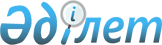 Об утверждении перечня субсидируемых видов удобрений (за исключением органических) и норм субсидий на 1 тонну (литр, килограмм) удобрений, приобретенных у продавца удобрений, по Павлодарской области на 2024 годПостановление акимата Павлодарской области от 25 апреля 2024 года № 92/1. Зарегистрировано в Департаменте юстиции Павлодарской области 26 апреля 2024 года № 7534-14
      В соответствии со статьей 27 Закона Республики Казахстан "О местном государственном управлении и самоуправлении в Республике Казахстан" и приказом Министра сельского хозяйства Республики Казахстан от 30 марта 2020 года № 107 "Об утверждении Правил субсидирования повышения урожайности и качества продукции растениеводства" (зарегистрирован в Государственном реестре нормативных правовых актов Республики Казахстан за № 140838) акимат Павлодарской области ПОСТАНОВЛЯЕТ:
      1. Утвердить прилагаемый перечень субсидируемых видов удобрений (за исключением органических) и нормы субсидий на 1 тонну (литр, килограмм) удобрений, приобретенных у продавца удобрений, по Павлодарской области на 2024 год.
      2. Государственному учреждению "Управление сельского хозяйства Павлодарской области" в установленном законодательством порядке обеспечить:
      государственную регистрацию настоящего постановления в территориальном органе юстиции;
      размещение настоящего постановления на интернет-ресурсе акимата Павлодарской области.
      3. Контроль за исполнением настоящего постановления возложить на курирующего заместителя акима Павлодарской области.
      4. Настоящее постановление вводится в действие после дня его первого официального опубликования. Перечень субсидируемых видов удобрений (за исключением органических) и нормы субсидий на 1 тонну (литр, килограмм) удобрений, приобретенных у продавца удобрений, по Павлодарской области на 2024 год
					© 2012. РГП на ПХВ «Институт законодательства и правовой информации Республики Казахстан» Министерства юстиции Республики Казахстан
				
      Аким Павлодарской области 

А. Байханов
Утвержден
постановлением акимата
Павлодарской области
от 25 апреля 2024 года
№ 92/1
№ 
Виды субсидируемых удобрений
Содержание действующих веществ в удобрении (%)
Норма субсидий
(тенге)
Единица измерения (тонна, литр, килограмм)
Аммиачная, кальциевая, магниевая, калиевая селитра
Аммиачная, кальциевая, магниевая, калиевая селитра
Аммиачная, кальциевая, магниевая, калиевая селитра
Аммиачная, кальциевая, магниевая, калиевая селитра
Аммиачная, кальциевая, магниевая, калиевая селитра
1
Селитра аммиачная
N-34,4
65000,0
тонна
2
Селитра аммиачная марка Б
N-34,4
65000,0
тонна
3
Селитра аммиачная, марки Б
N-34,4
65000,0
тонна
4
Селитра аммиачная марки Б
N-34,4
65000,0
тонна
5
Селитра аммиачная марки "Б"
N-34,4
65000,0
тонна
6
Селитра аммиачная
N-34,5
65000,0
тонна
7
Селитра аммиачная марки Б
N-34,5
65000,0
тонна
8
Селитра аммиачная пористая модифицированная
N-34,5
65000,0
тонна
9
Селитра аммиачная
N-34,6
65000,0
тонна
10
Селитра аммиачная гранулированная пористая модифицированная
N-34,7
65000,0
тонна
11
Агрохимикат селитра аммиачная марка Б
N-34,8
65000,0
тонна
12
Удобрение аммиачно-нитратное с содержанием азота 33,5 %
N-32,5-33,5
80357,0
тонна
13
Нитрат аммония жидкий марки Б
NH4NO3-52
375000,0
тонна
14
Селитра кальциевая гранулированная марки "Г"
N-15,4, CaO-90
156250,0
тонна
15
Селитра кальциевая гранулированная марки "Е"
N-15,5, CaO-26,3
156250,0
тонна
16
Кальциевая селитра Abocol CN
N-15,5, N-NO3-14,4, CaO-26,5
156250,0
тонна
17
Haifa кальциевая селитра
N-15,5, NH4-1,1, NO3-14,4, CaO-26,5
156250,0
тонна
18
YaraLiva CALCINIT (кальциевая селитра)
N-15,5, NO3-14,4, NH4-1,1, Ca-19, CaO-26,5
156250,0
тонна
19
Удобрение YaraLiva CALCINIT (нитрат кальция)
N-15,5, NH4-1,1, NO3-14,4, CaO-26,5
156250,0
тонна
20
Нитрат кальция YaraLivaTM Calcinit
N-15,5, NH4-1,1, NO3-14,4, CaO-26,5
156250,0
тонна
21
Нитрат кальция (кальциевая селитра) марки А
CaО-27,0, N-14,9, NO3-14,2, NH3-0,7
156250,0
тонна
22
Нитрат кальция (кальциевая селитра) марки Б
CaО-26,3, N-14,5, NO3-13,8, NH3-0,7, В-0,3
156250,0
тонна
23
Нитрат кальция (кальциевая селитра) марки Г
СаО-23,8, N-12,0
156250,0
тонна
24
Нитрат кальция концентрированный
N-17, CaO-32
156250,0
тонна
25
Нитрат кальция концентрированный (Haifa-Cal Prime)
N-17, N-NO3-16,7, Ca-23,5, CaO-33
156250,0
тонна
26
Нитрат кальция жидкий
Ca(NO3)2-51
156250,0
тонна
27
Аммоний кальций нитрат
N-15,5, CaO-26,6
156250,0
тонна
28
Комплексное удобрение Growfert марок: 15-0-0 + 27 CaO (CN)
N-15, CaO-27
156250,0
тонна
29
Удобрение азотно-магниевое
N-34,4, MgO-0,3-1,0
75893,0
тонна
30
Селитра калиевая техническая марки СХ
N-13,5, К-37,6
357000,0
тонна
31
Удобрение Yara Tera Krista K Plus
N-13,7, NO3-13,7, K2O-46,3
357000,0
тонна
32
Комплексное удобрение Growfert марок: 13-0-46 (NOP)
N-13, K2O-46
357000,0
тонна
Карбамид
Карбамид
Карбамид
Карбамид
Карбамид
33
Карбамид марки Б
N-46
89286,0
тонна
34
Карбамид
N-46,2
89286,0
тонна
35
Карбамид марка Б
N-46,2
89286,0
тонна
36
Карбамид марки Б
N-46,2
89286,0
тонна
37
Карбамид
N-46,3
89286,0
тонна
38
Карбамид+ВMZ
N-46,2, B-0,018, Mn-0,030, Zn-0,060
89286,0
тонна
39
Карбамид + BMZ(aa)
N-46,2, B-0,015, Mn-0,01, Zn-0,025, массовая доля свободных аминокислот-0,125
89286,0
тонна
40
Карбамид+ВCMZ
N-46,2, B-0,02, Cu-0,03, Mn-0,030, Zn-0,060
89286,0
тонна
41
Карбамид+S
N-33-40, S-4-12
127600,0
тонна
Карбамидно-аммиачные смеси
Карбамидно-аммиачные смеси
Карбамидно-аммиачные смеси
Карбамидно-аммиачные смеси
Карбамидно-аммиачные смеси
42
Жидкое минеральное удобрение "ЕВРО КАС+S"
N-27-29,3
87500,0
тонна
43
Удобрения жидкие азотные (КАС)
N-28
87500,0
тонна
44
Жидкое минеральное удобрение "ЕВРО КАС+S"
N-29-31
87500,0
тонна
45
Удобрения жидкие азотные (КАС)
N-29,7-30,3
87500,0
тонна
46
Удобрение жидкое азотное марки КАС-30
N-30
87500,0
тонна
47
Удобрения жидкие азотные (КАС)
N-31,7-32,3
87500,0
тонна
48
Удобрение азотное жидкое марка КАС-32
N-31,7-32,3
87500,0
тонна
49
Жидкое минеральное удобрение "ЕВРО КАС+S"
N-31-33
87500,0
тонна
50
Удобрение азотное жидкое марка КАС-32
N-32
87500,0
тонна
51
Удобрение жидкое азотное марки КАС-32
N-32
87500,0
тонна
52
Удобрения жидкие азотные марок КАС-32
N-32
87500,0
тонна
53
Удобрения жидкие азотные (КАС)
N-32
87500,0
тонна
54
Жидкое удобрение КАС+
N-28-34, K2O-0,052, SO3-0,046, Fe-0,04
87500,0
тонна
Азотно-серные удобрения
Азотно-серные удобрения
Азотно-серные удобрения
Азотно-серные удобрения
Азотно-серные удобрения
55
Сульфат аммония
N-21, S-24
55000,0
тонна
56
Сульфат аммония
(NH₄)₂SO₄-21
55000,0
тонна
57
Сульфат аммония – побочный продукт (марка В)
N-21, S-24
55000,0
тонна
58
Сульфат аммония гранулированный
N-21, S-24
55000,0
тонна
59
Сульфат аммония гранулированный марка В
N-21, S-24
55000,0
тонна
60
Сульфат аммония+ВMZ
N-21, S-24, B-0,018, Mn-0,030, Zn-0,060
55000,0
тонна
61
Сульфат аммония, марки SiB (модифицированное минеральное удобрение)
 N-21, S-24, Bacillus subtilis Ч-13-2,5*10^5 КОЕ/г
55000,0
тонна
62
Сульфонитрат NS 30:7
N-30, S-7
100000,0
тонна
63
Удобрение азотное жидкое (N:S)
N-23-28, S-1-3
100000,0
тонна
64
Удобрение азотное серосодержащее марка N:S (26:13)
N-26, S-13
100000,0
тонна
Азотно-фосфорные удобрения
Азотно-фосфорные удобрения
Азотно-фосфорные удобрения
Азотно-фосфорные удобрения
Азотно-фосфорные удобрения
65
Аммофоc марки: 10:33
N-10, P-33
86500,0
тонна
66
Аммофоc марки: 10:36
N-10, P-36
86500,0
тонна
67
Аммофоc марки: 10:39
N-10, P-39
86500,0
тонна
68
Аммофос
N-10, P-46
86500,0
тонна
69
Аммофос марка 10-46
N-10, P-46
86500,0
тонна
70
Аммофос плюс
N-10, Р-46, MgO-2, S-2
86500,0
тонна
71
Аммофос плюс
N-10, Р-48
86500,0
тонна
72
Аммофоc марки: 11:42
N-11, P-42
86500,0
тонна
73
Аммофос
N-11, P-46
86500,0
тонна
74
Аммофоc марки: 12:39
N-12, P-39
86500,0
тонна
75
Аммофос
N-12, P-52
86500,0
тонна
76
Аммофос марка 12-52
N-12, P-52
86500,0
тонна
77
Аммофос марки 12-52
N-12, P-52
86500,0
тонна
78
Аммофоc без добавок и с добавками микроэлементов
N-12, P-52
86500,0
тонна
79
Аммофос плюс
N-12, Р-52, S-2
86500,0
тонна
80
Аммофос 12:52+В
N-12, P2O5-52, B-0,03
86500,0
тонна
81
Аммофос 12:52+Zn
N-12, P2O5-52, Zn-0,21
86500,0
тонна
82
Аммофос 12:52+ВMZ
N-12, P2O5-52, B-0,018, Mn-0,030, Zn-0,060
86500,0
тонна
83
Аммофос 12:52+BMZ(aa)
N-12, P2O5-52, B-0,015, Mn-0,01, Zn-0,025, массовая доля свободных аминокислот-0,125
86500,0
тонна
84
Аммофос 12:52, марки SiB (модифицированное минеральное удобрение)
N-12, P2O5-52, Bacillus subtilis Ч-13-5*10^4 КОЕ/г
86500,0
тонна
85
Моноаммонийфосфат
N-12, P2O5-61
195000,0
тонна
86
Моноаммонийфосфат очищенный
N-12, P2O5-61
195000,0
тонна
87
Моноаммонийфосфат водорастворимый
N-NH4-12±1, P2O5-61±1
195000,0
тонна
88
Моноаммонийфосфат специальный водорастворимый
аммоний дигидрофосфат-98,0-99,5
195000,0
тонна
89
Моноаммонийфосфат водорастворимый кристаллический (МАР) марки N:P/12:61
N-12, P-61
195000,0
тонна
90
Моноаммонийфосфат специальный водорастворимый кристаллический очищенный марки: А
N-12, P-61
195000,0
тонна
91
Моноаммонийфосфат специальный водорастворимый, марка А
N-12, P-61 
195000,0
тонна
92
Комплексное удобрение Growfert марок: 12-61-0 (MAP)
N-12, P-61
195000,0
тонна
93
Моноаммонийфосфат специальный водорастворимый кристаллический очищенный марки: Б
N-12, P-60
195000,0
тонна
94
Удобрения жидкие комплексные (ЖКУ) марки 11-37
N-11, P-37
195000,0
тонна
95
Жидкое комплексное удобрение (ЖКУ)
N-11, Р-37
195000,0
тонна
96
Удобрения жидкие комплексные (ЖКУ), марки 10-34
N-10, Р-34
195000,0
тонна
97
Haifa UP, фосфат мочевины (17.5-44-0)
N-17,5, P2O5-44
424000,0
тонна
98
Комплексное удобрение Growfert марок: 18-44-0 (UP)
N-18, P2O5-44
424000,0
тонна
Азотно-фосфорные серосодержащие удобрения
Азотно-фосфорные серосодержащие удобрения
Азотно-фосфорные серосодержащие удобрения
Азотно-фосфорные серосодержащие удобрения
Азотно-фосфорные серосодержащие удобрения
99
Комплексные минеральные удобрения ФЕРТИМ (КМУ ФЕРТИМ) марки NPS (N-9, P-14 + S-10)
N-9, P2О5-14, S-10
87500,0
тонна
100
Сульфоаммофос
N-14, P-27, S-10
87500,0
тонна
101
Сульфоаммофос марки: 14:27:10
N-14, P-27, S-10
87500,0
тонна
102
Сульфоаммофос
N-16, P2O5-16, S-10
87500,0
тонна
103
Агрохимикат сульфоаммофос
N-16, P2O5-16, S-10
87500,0
тонна
104
Сульфоаммофос
N-16, P-20, S-12
87500,0
тонна
105
Сульфоаммофос марки 16:20:12
N-16, Р-20, S-12
87500,0
тонна
106
Агрохимикат сульфоаммофос
N-16, P2O5-20, S-12
87500,0
тонна
107
Удобрение азотно-фосфорное серосодержащее марки NP+S=16:20+12
N-16, P-20, S-12
87500,0
тонна
108
Удобрение азотно-фосфорное серосодержащее (NP(S)) сульфоаммофос
N-16, P2O5-20, S-14
87500,0
тонна
109
Удобрение сложное азотно-фосфорное серосодержащее марки 20:20
N-20, P-20, S-8-14
87500,0
тонна
110
Удобрение азотно-фосфорное серосодержащее
N-20, P-20, S-14
87500,0
тонна
111
Удобрение сложное азотно-фосфорное серосодержащее марки 20:20
N-20, P-20, S-14
87500,0
тонна
112
Удобрение азотно-фосфорное серосодержащее марки NP+S=20:20+14
N-20, P-20, S-14
87500,0
тонна
113
Комплексные минеральные удобрения ФЕРТИМ (КМУ ФЕРТИМ) марки NPS (N-20, P-20 + S-14)
N-20, P2О5-20, S-14
87500,0
тонна
114
Азотно-фосфорное серосодержащее удобрение, марки SiB (модифицированное минеральное удобрение)
 N-20, P-20, S-14, Bacillus subtilis Ч-13-1,7*10^5 КОЕ/г
87500,0
тонна
115
Удобрение марки NP 16:20 + 12% S + 0.05% B
N-16, P-20, S-12, B-0,05
101475,0
тонна
Калийные удобрения (хлористый и сернокислый калий)
Калийные удобрения (хлористый и сернокислый калий)
Калийные удобрения (хлористый и сернокислый калий)
Калийные удобрения (хлористый и сернокислый калий)
Калийные удобрения (хлористый и сернокислый калий)
116
Калий хлористый
К2О-45
113840,0
тонна
117
Калий хлористый
K2O-60
113840,0
тонна
118
Калий хлористый (для экспорта)
К2О-60
113840,0
тонна
119
Хлорид калия марки SOLUMOP®
KCl-95,8, K2O-60
113840,0
тонна
120
Хлористый калий, марки SiB (модифицированное минеральное удобрение)
 К2О-43, Bacillus subtilis Ч-13-5*10^4 КОЕ/г
113840,0
тонна
121
Хлористый калий марки А 60%+ BMZ(aa)
K2O-60, B-0,015, Mn-0,01, Zn-0,025, массовая доля свободных аминокислот-0,125
113840,0
тонна
122
Хлористый калий марки Б 45% + BMZ(aa)
K2O-45, MgO-2, B-0,015, Mn-0,01, Zn-0,025, массовая доля свободных аминокислот-0,125
113840,0
тонна
123
Комплексное удобрение Growfert марок: 0-0-61 (KCl)
K2O-61
113840,0
тонна
124
Сульфат калия
К2О-50
120000,0
тонна
125
Сульфат калия (калий сернокислый)
K2O-50, SO4-51
120000,0
тонна
126
Сульфат калия
K2O-51, SO3-45
120000,0
тонна
127
Сульфат калия
K2O-51, SO3-47
120000,0
тонна
128
Комплексное удобрение Growfert марок: 0-0-51 (SOP)
K2O-51, SO3-47
120000,0
тонна
129
Сульфат калия растворимый
K2O-51,5, SO4-56
120000,0
тонна
130
Сульфат калия
K2O-52
120000,0
тонна
131
Сульфат калия
K2O-52, SO4-45
120000,0
тонна
132
Сульфат калия (Krista SOP)
K2O-52, SO3-45
120000,0
тонна
133
Сульфат калия (Yara Tera Krista SOP)
K2O-52, SO3-45
120000,0
тонна
134
YaraTera Krista SOP (сульфат калия)
K2O-52, S-18, SO3-45
120000,0
тонна
135
ФЕРТИКА Сульфат калия (калий сернокислый)
K2O-52, SO4-52
120000,0
тонна
136
Сульфат калия (калий сернокислый)
K2O-52, SO4-53
120000,0
тонна
137
Сульфат калия
K2O-53, SO3-18
120000,0
тонна
138
Калий сернокислый (сульфат калия) очищенный
К2О-53, S-18
120000,0
тонна
139
Калий сернокислый (сульфат калия)
K-53, S-18
120000,0
тонна
140
Сульфат калия (Solupotasse®)
K-53, S-18
120000,0
тонна
141
Калий сернокислый (сульфат калия) очищенный
K2O-53, SO3-45
120000,0
тонна
142
NOVA SOP
сульфат калия>99
120000,0
тонна
143
Сернокислый калий, марки SiB (модифицированное минеральное удобрение)
 К2О-50, Bacillus subtilis Ч-13-5*10^4 КОЕ/г
120000,0
тонна
Фосфорно-калийные удобрения
Фосфорно-калийные удобрения
Фосфорно-калийные удобрения
Фосфорно-калийные удобрения
Фосфорно-калийные удобрения
144
Монокалийфосфат
P2O5-52, K2О-34
258929,0
тонна
145
Комплексное удобрение Growfert марок: 0-52-34 (MKP)
P2O5-52, K2O-34
258929,0
тонна
146
Монокалийфосфат (МКР)
P2O5-52, K2О-34,4
258929,0
тонна
147
Агрохимикат монофосфат калия
P-52, K-34
258929,0
тонна
148
Haifa монофосфат калия
P2O5-52, K2O-34
258929,0
тонна
149
MKP
монокалийфосфат>95
258929,0
тонна
150
Суперфосфат марки "А" (аммонизированный суперфосфат (ASSP))
P2O5-15, K2O-2
42500,0
тонна
151
Минеральные удобрения суперфосфат марки "Б"
P2O5-15, K2O-2
42500,0
тонна
152
Удобрения фосфорно-калийные
Р-26, К-5
100000,0
тонна
Азотно-фосфорно-калийные (NPK) удобрения
Азотно-фосфорно-калийные (NPK) удобрения
Азотно-фосфорно-калийные (NPK) удобрения
Азотно-фосфорно-калийные (NPK) удобрения
Азотно-фосфорно-калийные (NPK) удобрения
153
Удобрение азотно-фосфорно-калийное, марки 7:7:7
N-7, P-7, K-7
100000,0
тонна
154
Удобрение азотно-фосфорно-калийное, марки 8:19:29
N-8, P-19, K-29
100000,0
тонна
155
Удобрение азотно-фосфорно-калийное марки 8-20-30
N-8, P-20, K-30
100000,0
тонна
156
Удобрение азотно-фосфорно-калийное, марки 8:20:30
N-8, P-20, K-30
100000,0
тонна
157
Удобрение азотно-фосфорно-калийное марки NPKS-8
N-8, P-20, K-30
100000,0
тонна
158
Нитроаммофоска улучшенного гранулометрического состава марки 8:24:24
N-8, P-24, K-24
100000,0
тонна
159
Удобрение азотно-фосфорно-калийное, марки 10:20:20
N-10, P-20, K-20
100000,0
тонна
160
Нитроаммофоска марки: 10:26:26
N-10, P-26, K-26
100000,0
тонна
161
Удобрение азотно-фосфорно-калийное марки диаммофоска 10-26-26
N-10, P-26, K-26
100000,0
тонна
162
Удобрение азотно-фосфорно-калийное марок: диаммофоска 10-26-26
N-10, P-26, K-26
100000,0
тонна
163
Удобрение азотно-фосфорно-калийное, марки диаммофоска 10:26:26
N-10, P2O5-26, K2O-26
100000,0
тонна
164
Удобрение азотно-фосфорно-калийное, марки 10:26:26
N-10, P-26, K-26
100000,0
тонна
165
Удобрение азотно-фосфорно-калийное марки NPK-1 (диаммофоска)
N-10, P-26, K-26
100000,0
тонна
166
Смешанные минеральные удобрения ФЕРТИМ марки FertiM NPK 10:26:26
N-10, P2O5-26, K2O-26
100000,0
тонна
167
Удобрение азотно-фосфорно-калийное, марки 12:32:12
N-12, P-32, K-12
100000,0
тонна
168
Нитроаммофоска (азофоска) марки NPK 13-13-24
N-13, P-13, K-24
100000,0
тонна
169
Удобрение азотно-фосфорно-калийное, марки 13:19:19
N-13, P-19, K-19
100000,0
тонна
170
Нитроаммофоска
N-14, P-14, K-23
100000,0
тонна
171
Нитроаммофоска марки: 14:14:23
N-14, P-14, K-23
100000,0
тонна
172
Удобрение азотно-фосфорно-калийное, марки 15:15:15
N-15, P-15, K-15
100000,0
тонна
173
Удобрение азотно-фосфорно-калийное марки 15-15-15
N-15, P-15, K-15
100000,0
тонна
174
Нитроаммофоска марки: 15:15:15
N-15, P-15, K-15
100000,0
тонна
175
Нитроаммофоска (азофоска) марки NPK 15-15-15
N-15, P-15, K-15
100000,0
тонна
176
Удобрение азотно-фосфорно-калийное, марок: диаммофоска 15-15-15
N-15, P-15, K-15
100000,0
тонна
177
Нитроаммофоска (15:15:15), марки SiB (модифицированные минеральные удобрения)
 N-15, P-15, K-15, Bacillus subtilis Ч-13, 3*10^4 КОЕ/г
100000,0
тонна
178
Нитроаммофоска улучшенного гранулометрического состава марки 15:24:16
N-15, P-24, K-16
100000,0
тонна
179
Нитроаммофоска (азофоска) марки NPK 16-16-8
N-16, P-16, K-8
100000,0
тонна
180
Нитроаммофоска улучшенного гранулометрического состава марки 16:16:16
N-16, P-16, K-16
100000,0
тонна
181
Нитроаммофоска (азофоска) марки NPK 16-16-16
N-16, P-16, K-16
100000,0
тонна
182
Нитроаммофоска марки NPK 16-16-16
N-16, P-16, K-16
100000,0
тонна
183
Удобрение азотно-фосфорно-калийное, марки 16:16:16
N-16, P-16, K-16
100000,0
тонна
184
Удобрение азотно-фосфорно-калийное марки 16-16-16
N-16, P-16, K-16
100000,0
тонна
185
Азофоска (нитроаммофоска) марки NPK (MOP) 16:16:16
N-16, P-16, K-16
100000,0
тонна
186
Нитроаммофоска (16:16:16), марки SiB (модифицированные минеральные удобрения)
 N-16, P-16, K-16, Bacillus subtilis Ч-13, 3*10^4 КОЕ/г.
100000,0
тонна
187
Нитроаммофоска улучшенного гранулометрического состава марки 17:0,1:28
N-17, P-0,1, K-28
100000,0
тонна
188
Нитроаммофоска марки: 17:17:17
N-17, P-17, K-17
100000,0
тонна
189
Нитроаммофоска марки: 19:4:19
N-19, P-4, K-19
100000,0
тонна
190
Нитроаммофоска улучшенного гранулометрического состава марки 21:0,1:21
N-21, P-0,1, K-21
100000,0
тонна
191
Нитроаммофоска марки: 21:1:21
N-21, P-1, K-21
100000,0
тонна
192
Нитроаммофоска
N-23, P-13, K-8
100000,0
тонна
193
Нитроаммофоска марки: 23:13:8
N-23, P-13, K-8
100000,0
тонна
194
Нитроаммофоска марки NPK 24-6-12
N-24, P-6, K-12
100000,0
тонна
195
Нитроаммофоска
N-43,9, P-0,3, K-1,5
100000,0
тонна
196
Удобрение марки NPK 6:24:12 + 2% Ca + 5% S + 0.05% Zn
N-6, P-24, K-12, Ca-2, S-5, Zn-0,05
100000,0
тонна
197
Удобрение марки NPK 7:21:21 + 4% S + 0.05% Zn
N-7, P-21, K-21, S-4, Zn-0,05
100000,0
тонна
198
Удобрение марки NPK 8:15:15 + 3% Ca + 9% S
N-8, P-15, K-15, Ca-3, S-9
100000,0
тонна
199
Удобрение азотно-фосфорно-калийное марки NPKS-8
N-8, P-20, K-30, S-2
100000,0
тонна
200
Удобрение азотно-фосфорно-калийное серосодержащее марки NPK (S) 8-20-30 (2)
N-8, P-20, K-30, S-2
100000,0
тонна
201
Нитроаммофоска улучшенного гранулометрического состава марки 8:24:24
N-8, Р2О2-24, К2О-24, S-2, Ca-1, Mg-0,6 
100000,0
тонна
202
Удобрение азотно-фосфорно-калийное марка NPK-1 (диаммофоска)
N-10, P2O5-26, K2O-26, S-2
100000,0
тонна
203
Удобрение азотно-фосфорно-калийное марки диаммофоска 10-26-26
N-10, P2O5-26, K2O-26, S-1-2
100000,0
тонна
204
Удобрение азотно-фосфорно-калийное марки диаммофоска 10-26-26
N-10, P-26, K-26, S-1,0-2,0, Mg-0,3-1,0
100000,0
тонна
205
Удобрение азотно-фосфорно-калийное, марки диаммофоска NPK 10:26:26+B
N-10, P2O5-26, K2O-26, S-2, B-0,03
100000,0
тонна
206
Удобрение азотно-фосфорно-калийное, марки диаммофоска NPK 10:26:26+Zn
N-10, P2O5-26, K2O-26, S-2, Zn-0,21
100000,0
тонна
207
Удобрение азотно-фосфорно-калийное, марки диаммофоска NPK 10:26:26+BMZ
N-10, P2O5-26, K2O-26, S-2, B-0,018, Mn-0,03, Zn-0,06
100000,0
тонна
208
Удобрение азотно-фосфорно-калийное, марки диаммофоска NPK 10:26:26+BCMZ
N-10, P2O5-26, K2O-26, S-2, B-0,02, Mn-0,03, Zn-0,06, Cu-0,03
100000,0
тонна
209
Нитроаммофоска, марки 10:26:26
N-10, P-26, K-26, S-1, Ca-0,8, Mg-0,8
100000,0
тонна
210
Удобрение азотно-фосфорно-калийное серосодержащее марки NPK(S) 13-17-17(6)
N-13±1, P-17±1, K-17±1, S≥6
100000,0
тонна
211
Удобрение азотно-фосфорно-калийное серосодержащее марки NPK(S) 13-17-17(6)+0,15B+0,6Zn
N-13±1, P-17±1, K-17±1, S≥6, В-0,15±0,05, Zn-0,6±0,1 
100000,0
тонна
212
Нитроаммофоска, марки 14:14:23
N-14, P-14, K-23, S-1,7, Ca-0,5, Mg-0,9
100000,0
тонна
213
Удобрение азотно-фосфорно-калийное марки NPKS-4
N-15, Р-15, K-15, S-11
100000,0
тонна
214
Удобрение азотно-фосфорно-калийное марка NPKS-4 (N-15, P-15, K-15, S-11)
N-15, P2O5-15, K2O-15, S-11
100000,0
тонна
215
Удобрение азотно-фосфорно-калийное марки 15-15-15
N-15, P-15, K-15 (S-10-11)
100000,0
тонна
216
Удобрение азотно-фосфорно-калийное серосодержащее марки NPK(S) 15-15-15(10)
N-15±1, P-15±1, K-15±1, S≥10
100000,0
тонна
217
Удобрение азотно-фосфорно-калийное серосодержащее марки NPK(S) 15-15-15(10)
N-15, P-15, K-15, S-10, Mg-0,3-1,0
100000,0
тонна
218
Нитроаммофоска улучшенного гранулометрического состава марки 15:24:16
N-15, Р2О5-24, К2О-16, S-2, Са-1, Mg-0,6
100000,0
тонна
219
Нитроаммофоска. Комплексное азотно-фосфорно-калийное удобрение марки 16:16:16
N-16, P-16, K-16, S-2, Ca-1, Mg-0,6
100000,0
тонна
220
Нитроаммофоска улучшенного гранулометрического состава марки 16:16:16
N-16, P-16, K-16, S-2, Ca-1, Mg-0,6
100000,0
тонна
221
Нитроаммофоска улучшенного гранулометрического состава
N-16, P-16, K-16, S-2, Ca-1, Mg-0,6
100000,0
тонна
222
Нитроаммофоска NPK, марки: 16:16:16+В
N-16, P2O5-16, K2O-16, B-0,03
100000,0
тонна
223
Нитроаммофоска NPK, марки: 16:16:16+ Zn
N-16, P2O5-16, K2O-16, Zn-0,21
100000,0
тонна
224
Нитроаммофоска NPK, марки: 16:16:16+ВMZ
N-16, P2O5-16, K2O-16, B-0,018, Mn-0,03, Zn-0,06
100000,0
тонна
225
Нитроаммофоска NPK, марки: 16:16:16+ВCMZ
N-16, P2O5-16, K2O-16, B-0,02, Cu-0,03, Mn-0,030, Zn-0,060
100000,0
тонна
226
Нитроаммофоска 16:16:16 + BMZ(aa)
N-16, P2O5-16, K2O-16, B-0,015, Mn-0,01, Zn-0,025, массовая доля свободных аминокислот-0,125
100000,0
тонна
227
Нитроаммофоска улучшенного гранулометрического состава марки 17:0,1:28
N-17, P-0,1, K-28, S-0,5, Ca-0,5, Mg-0,5
100000,0
тонна
228
Нитроаммофоска (азофоска), марки NPK 20:10:10+S
N-20, P2O5-10, K2O-10, S-4
100000,0
тонна
229
Нитроаммофоска (азофоска), марки NPK 20:10:10+S+B
N-20, P2O5-10, K2O-10, S-4, B-0,03
100000,0
тонна
230
Нитроаммофоска (азофоска), марки NPK 20:10:10+S+Zn
N-20, P2O5-10, K2O-10, Zn-0,21
100000,0
тонна
231
Нитроаммофоска (азофоска), марки NPK 20:10:10+S+BMZ
N-20, P2O5-10, K2O-10, S-4, B-0,018, Mn-0,03, Zn-0,06
100000,0
тонна
232
Нитроаммофоска (азофоска), марки NPK 20:10:10+S+BCMZ
N-20, P2O5-10, K2O-10, S-4, B-0,02, Mn-0,03, Zn-0,06, Cu-0,03
100000,0
тонна
233
Нитроаммофоска марки NPKS 21-10-10-2
N-21, P-10, K-10, S-2
100000,0
тонна
234
Нитроаммофоска марки NPKS 22-7-12-2
N-22, P-7, K-12, S-2
100000,0
тонна
235
Нитроаммофоска, марки 23:13:8
N-23, P-13, K-8, S-1, Ca-0,5, Mg-0,4
100000,0
тонна
236
Нитроаммофоска (азофоска) марки NPK 27-6-6+S
N-27, P2О5-6, K2О-6, S-2,6
100000,0
тонна
237
Нитроаммофоска (азофоска), марки NPK 27-6-6+S+B
N-27, P2O5-6, K2O-6, S-2,6, B-0,03
100000,0
тонна
239
Нитроаммофоска (азофоска), марки NPK 27-6-6+S+Zn
N-27, P2O5-6, K2O-6, S-2,6, Zn-0,21
100000,0
тонна
240
Нитроаммофоска (азофоска), марки NPK 27-6-6+S+BMZ
N-27, P2O5-6, K2O-6, S-2,6, B-0,018, Mn-0,03, Zn-0,06
100000,0
тонна
241
Нитроаммофоска (азофоска), марки NPK 27-6-6+S+BCMZ
N-27, P2O5-6, K2O-6, S-2,6, B-0,02, Cu-0,03, Mn-0,03, Zn-0,06
100000,0
тонна
Водорастворимые NPK-удобрения
Водорастворимые NPK-удобрения
Водорастворимые NPK-удобрения
Водорастворимые NPK-удобрения
Водорастворимые NPK-удобрения
242
Водорастворимое комплексное минеральное удобрение "Акварин" марки с 1 по 16
N-3, P-11, K-35, MgO-4,0, S-9,0, Fe (ДТПА)-0,054, Zn (ЭДТА)-0,014, Cu (ЭДТА)-0,01, Mn (ЭДТА)-0,042, Мо-0,04, В-0,02
330357,0
тонна
243
Водорастворимое комплексное минеральное удобрение "Акварин" марки с 1 по 16
N-3, P-11, K-38, MgO-3,0, S-9,0, Fe (ДТПА)-0,054, Zn (ЭДТА)-0,014, Cu (ЭДТА)-0,01, Mn (ЭДТА)-0,042, Мо-0,04, В-0,02
330357,0
тонна
244
Комплексное водорастворимое NPK удобрение с микроэлементами Kristalon Brown 3-11-38
N-3, N-NO3-3, P2O5-11, K2O-38, MgO-4,SO3-27,5, B-0,025, Cu-0,01, Fe-0,07, Mn-0,04, Mo-0,04, Zn-0,025
330357,0
тонна
245
Yara Tera Kristalon Brown 3-11-38 (Кристалон коричневый)
N-3, N-NO3-3, P2O5-11, K2O-38, MgO-4, SO3-27,5, B-0,025,Cu-0,01, Fe-0,07, Mn-0,04, Mo-0,04, Zn-0,025
330357,0
тонна
246
Водорастворимое NPK удобрение марки: 3:11:38+3MgО+МЭ
N-3, P-11, K-38 + 3MgO + МЭ
330357,0
тонна
247
Смесь удобрительная водорастворимая (тукосмесь) марки NPK 5:15:45 
N-5±2, P-15±2, K-45±2
330357,0
тонна
248
Водорастворимое комплексное минеральное удобрение "Акварин" марки с 1 по 16
N-6, P-12, K-33, MgO-3,0, S-7,0, Fe (ДТПА)-0,054, Zn (ЭДТА)-0,014, Cu (ЭДТА)-0,01, Mn (ЭДТА)-0,042, Мо-0,04, В-0,02
330357,0
тонна
249
Водорастворимое комплексное минеральное удобрение "Акварин" марки с 1 по 16
N-6, P-12, K-36, MgO-2,0, S-4,0, Fe (ДТПА)-0,054, Zn (ЭДТА)-0,014, Cu (ЭДТА)-0,01, Mn (ЭДТА)-0,042, Мо-0,04, В-0,02
330357,0
тонна
250
Водорастворимые NPK удобрения марки: 6:14:35+2MgO+МЭ
N-6, P-14, K-35+2MgO+МЭ
330357,0
тонна
251
Водорастворимые NPK удобрения марки: 6:14:35+2MgO+МЭ 
N-6, P-14, K-35, MgO-2, B-0,02, Сu-0,05, Mn-0,05, Zn-0,01, Fe-0,07, Mo-0,04
330357,0
тонна
252
Водорастворимые NPK удобрения марки: 6:14:35+2MgO+МЭ
N-6, P-14, K-35, S-7, MgO-2, B-0,02, Cu-0,05, Mn-0,05, Zn-0,01, Fe-0,07, Mo-0,04
330357,0
тонна
253
Водорастворимое комплексное минеральное удобрение "Акварин" марки с 1 по 16
N-7, P-11, K-30, MgO-4,0, S-3,0, Fe (ДТПА)- 0,054, Zn (ЭДТА)-0,014, Cu (ЭДТА)-0,01, Mn (ЭДТА)-0,042, Мо-0,04, В-0,02
330357,0
тонна
254
Водорастворимые NPK удобрения Poly-Feed 5.1.1. Формула: Poly-Feed Foliar 8-52-17
N-8, P2O5-52, K2O-17
330357,0
тонна
255
Poly-Feed™ Формула: Poly-Feed 10-52-10+ME
N-10, P2O5-52, K2O-10
330357,0
тонна
256
Водорастворимые NPK удобрения Poly-Feed 5.1.1. Формула: Poly-Feed Drip 11-44-11
N-11, P2O5-44, K2O-11
330357,0
тонна
257
Водорастворимые NPK удобрения Poly-Feed 6.0.1, окислитель. Формула: Poly-Feed Foliar 12-5-40
N-12, P2O5-5, K2O-40
330357,0
тонна
258
Водорастворимые NPK удобрения Poly-Feed 6.0.1, окислитель. Формула: Poly-Feed Drip 12-5-40+2MgO
N-12, P2O5-5, K2O-40, 2MgO
330357,0
тонна
259
Удобрение комплексное водорастворимое марки Финал 12:6:36+2,5MgO+МЭ
N-12±2, P-6±2, K-36±2, MgO-2,5±0,5+МЭ
330357,0
тонна
260
Водорастворимое NPK удобрение марки: 12:8:31+2MgO+МЭ
N-12, P-8, K-31+2MgO+МЭ
330357,0
тонна
261
Водорастворимые NPK удобрения марки: 12:8:31+2MgO+МЭ
N-12, P-8, K-31, MgO-2, В-0,02, Cu-0,05, Mn-0,05, Zn-0,01, Fe-0,07, Mo-0,04
330357,0
тонна
262
Poly-Feed™ Формула: Poly-Feed 12-9-34+3MgO+ME
N-12, P2O5-9, K2O-34
330357,0
тонна
263
Водорастворимое комплексное минеральное удобрение "Акварин" марки с 1 по 16
N-12, P-12, K-35, MgO-1,0, S-0,7, Fe (ДТПА)-0,054, Zn (ЭДТА)-0,014, Cu (ЭДТА)-0,01, Mn (ЭДТА)-0,042, Мо-0,04, В-0,02
330357,0
тонна
264
Kristalon Red 12-12-36
N-12, NH4-1,9, NO3-10,1, P2O5-12, K2O-36, MgO-1, SO3-2,5, B-0,025, Cu-0,01, Fe-0,07, Mn-0,04, Zn-0,025, Mo-0,04
330357,0
тонна
265
Минеральные удобрения Kristalon: Red 12-12-36
N-12, NH4-1,9, NO3-10,1, P2O5-12, K2O-36, MgO-1, SO3-27,5, B-0,025, Cu-0,01, Fe-0,07, Mn-0,04, Zn-0,025, Mo-0,04
330357,0
тонна
266
Poly-Feed™ Формула: Poly-Feed 12-42-8+3MgO+ME
N-12, P2O5-42, K2O-8
330357,0
тонна
267
Poly-Feed™ Формула: Poly-Feed 12-45-12+ME
N-12, P2O5-45, K2O-12
330357,0
тонна
268
Водорастворимое комплексное минеральное удобрение "Акварин" марки с 1 по 16
N-13, P-5, K-25, MgO-2,0, S-8,0, Fe (ДТПА)-0,054, Zn (ЭДТА)-0,014, Cu (ЭДТА)-0,01, Mn (ЭДТА)-0,042, Мо-0,04, В-0,02
330357,0
тонна
269
Водорастворимое NPK удобрение марки: 13:40:13+МЭ
N-13, P-40, K-13 + МЭ
330357,0
тонна
270
Kristalon Yellow 13-40-13
N-13, NH4-8,6, NO3-4,4, P2O5-40, K2O-13, B-0,025, Cu-0,01, Fe-0,07, Mn-0,04, Zn-0,025, Mo-0,04
330357,0
тонна
271
Минеральные удобрения Kristalon: Yellow 13-40-13
N-13, NH4-8,6, NO3-4,4, P2O5-40, SO3-27,5,K2O-13, B-0,025, Cu-0,01, Fe-0,07, Mn-0,04, Zn-0,025, Mo-0,04
330357,0
тонна
272
Водорастворимые NPK удобрения марки: 13:40:13+МЭ
N-13, P-40, K-13, В-0,02, Cu-0,05, Mn-0,05, Zn-0,01, Fe-0,07, Mo-0,04
330357,0
тонна
273
Комплексные водорастворимые NPK удобрения с микроэлементами Yara Tera Kristalon
N-13, NH4-8,6, NO3-4,4, P2O5-40, K2O-13, B-0,025, Cu-0,01, Fe-0,07, Mn-0,04, Zn-0,025, Mo-0,04
330357,0
тонна
274
Смесь удобрительная водорастворимая (тукосмесь) марки NPK 13:40:13
N-13±2, Р-40±2, К-13±2
330357,0
тонна
275
Удобрение комплексное водорастворимое марки Старт 13:40:13+МЭ
N-13±2, P-40±2, K-13±2
330357,0
тонна
276
Водорастворимое комплексное минеральное удобрение "Акварин" марки с 1 по 16
N-13, P-41, K-13, Fe (ДТПА)-0,054, Zn (ЭДТА)-0,014, Cu (ЭДТА)-0,01, Mn (ЭДТА)-0,042, Мо-0,04, В-0,02
330357,0
тонна
277
Водорастворимые NPK удобрения Poly-Feed 6.0.1, окислитель. Формула: Poly-Feed Drip 14-7-21+2MgO2
N-14, P2O5-7, K2O-21, 2MgO
330357,0
тонна
278
Водорастворимые NPK удобрения Poly-Feed 6.0.1, окислитель. Формула: Poly-Feed Drip 14-7-28+2MgO
N-14, P2O5-7, K2O-28, 2MgO
330357,0
тонна
279
Водорастворимое комплексное минеральное удобрение "Акварин" марки с 1 по 16
N-14, P-10, K-28, MgO-2,5, S-1,5, Fe (ДТПА)-0,054, Zn (ЭДТА)-0,014, Cu (ЭДТА)-0,01, Mn (ЭДТА)-0,042, Мо-0,04, В-0,02
330357,0
тонна
280
Комплексные водорастворимые NPK удобрения с микроэлементами Yara Tera Kristalon
N-14, NO3-7, Nкарб-7, P2O5-11, K2O-31, MgO-2,5, SO3-5, B-0,02, Cu-0,01, Fe-0,15, Mn-0,1, Zn-0,01, Mo-0,02
330357,0
тонна
281
Водорастворимые NPK удобрения марки: 15:15:30 +1,5 MgO +МЭ
N-15, P-15, K-30+1,5MgO+МЭ
330357,0
тонна
282
Водорастворимое комплексное минеральное удобрение "Акварин" марки с 1 по 16
N-15, P-5, K-30, MgO-1,7, S-1,3, Fe (ДТПА)-0,054, Zn (ЭДТА)-0,014, Cu (ЭДТА)-0,01, Mn (ЭДТА)-0,042, Мо-0,04, В-0,02
330357,0
тонна
283
Водорастворимые NPK удобрения марки: 15:15:30 +1,5 MgO +МЭ
N-15, P-15, K-30, MgO-1,5, В-0,02, Cu-0,05, Mn-0,05, Zn-0,01, Fe-0,07, Mo-0,04
330357,0
тонна
284
Водорастворимые NPK удобрения Poly-Feed 5.1.1. Формула: Poly-Feed GG 15-30-15
N-15, P2O5-30, K2O-15
330357,0
тонна
285
Водорастворимые NPK удобрения Poly-Feed 5.1.1. Формула: Poly-Feed Drip 15-30-15+2MgO
N-15, P2O5-30, K2O-15, 2MgO
330357,0
тонна
286
Poly-Feed™ Формула: Poly-Feed 16-8-24+ME
N-16, P2O5-8, K2O-24
330357,0
тонна
287
Водорастворимые NPK удобрения Poly-Feed 6.0.1, окислитель. Формула: Poly-Feed GG 16-8-32
N-16, P2O5-8, K2O-32
330357,0
тонна
288
Водорастворимые NPK удобрения Poly-Feed 6.0.1, окислитель. Формула: Poly-Feed Foliar 16-8-34
N-16, P2O5-8, K2O-34
330357,0
тонна
289
Растворимые NPK удобрения Poly-Feed 9.0.1 окислитель с нитратом аммония
N-17, P2O5-10, K2O-27
330357,0
тонна
290
Poly-Feed™ Формула: Poly-Feed 18-14-18+2MgO+ME
N-18, P2O5-14, K2O-18
330357,0
тонна
291
Poly-Feed™ Формула: Poly-Feed 18-18-18+ME
N-18, P2O5-18, K2O-18
330357,0
тонна
292
Kristalon Special 18-18-18
N-18, NH4-3,3, NO3-4,9, Nкарб-9,8, P2O5-18, K2O-18, MgO-3, SO3-5, B-0,025, Cu-0,01, Fe-0,07, Mn-0,04, Zn-0,025, Mo-0,04
330357,0
тонна
293
Минеральные удобрения Kristalon: Special 18-18-18
N-18, NH4-3,3, NO3-4,9, Nкарб-9,8, P2O5-18, K2O-18, MgO-3, SO3-27,5, B-0,025, Cu-0,01, Fe-0,07, Mn-0,04, Zn-0.025, Mo-0,04
330357,0
тонна
294
Комплексные водорастворимые NPK удобрения с микроэлементами Yara Tera Kristalon
N-18, NH4-3,3, NO3-4,9, Nкарб-9,8, P2O5-18, K2O-18, MgO-3, SO3-5, B-0,025, Cu-0,01, Fe-0,07, Mn-0,04, Zn-0,025, Mo-0,04
330357,0
тонна
295
Водорастворимые NPK удобрения марки: 18:18:18 +3MgO+МЭ
N-18, P-18, K-18, MgO-3, В-0,02, Cu-0,05, Mn-0,05, Zn-0,01, Fe-0,07, Mo-0,04
330357,0
тонна
296
Водорастворимые NPK удобрения марки: 18:18:18+3MgO+МЭ
N-18, P-18, K-18, S-2,5, MgO-3, B-0,02, Cu-0,05, Mn-0,05, Zn-0,01, Fe-0,07, Mo-0,064
330357,0
тонна
297
Водорастворимые NPK удобрения марки: 18:18:18 +3MgO+МЭ
N-18, P-18, K-18+3MgO+МЭ
330357,0
тонна
298
Смесь удобрительная водорастворимая (тукосмесь) марки NPK 18:18:18
N-18±2, P-18±2, K-18±2
330357,0
тонна
299
Удобрение комплексное водорастворимое марки Универсал 18:18:18+3MgO+МЭ
N-18±2, P-18±2, K-18±2
330357,0
тонна
300
Водорастворимое комплексное минеральное удобрение "Акварин" марки с 1 по 16
N-18, P-18, K-18, Fe (ДТПА)-0,054, Zn (ЭДТА)-0,014, Cu (ЭДТА)-0,01, Mn (ЭДТА)-0,042, Мо-0,04, В-0,02
330357,0
тонна
301
Водорастворимое комплексное минеральное удобрение "Акварин" марки с 1 по 16
N-18, P-18, K-18, MgO-2,0, S-1,5, Fe (ДТПА)-0,054, Zn (ЭДТА)-0,014, Cu (ЭДТА)-0,01, Mn (ЭДТА)-0,042, Мо-0,04, В-0,02
330357,0
тонна
302
Водорастворимое комплексное минеральное удобрение "Акварин" марки с 1 по 16
N-19, P-6, K-20, MgO-1,5, S-1,4, Fe (ДТПА)-0,054, Zn (ЭДТА)-0,014, Cu (ЭДТА)-0,01, Mn (ЭДТА)-0,042, Мо-0,04, В-0,02
330357,0
тонна
303
Водорастворимые NPK удобрения Poly-Feed 5.1.1. Формула: Poly-Feed GG 19-19-19
N-19, P2O5-19, K2O-19
330357,0
тонна
304
Водорастворимые NPK удобрения Poly-Feed 5.1.1. Формула: Poly-Feed Drip 19-19-19+1MgO
N-19, P2O5-19, K2O-19, 1MgO
330357,0
тонна
305
Водорастворимое комплексное минеральное удобрение "Акварин" марки с 1 по 16
N-20, P-5, K-10, MgO-1,5, S-8,4, Fe (ДТПА)-0,054, Zn (ЭДТА)-0,014, Cu (ЭДТА)-0,01, Mn (ЭДТА)-0,042, Мо-0,04, В-0,02
330357,0
тонна
306
Водорастворимое комплексное минеральное удобрение "Акварин" марки с 1 по 16
N-20, P-8, K-8, MgO-1,5 , S-9,0, Fe (ДТПА)-0,054, Zn (ЭДТА)-0,014, Cu (ЭДТА)-0,01, Mn (ЭДТА)-0,042, Мо-0,04, В-0,02
330357,0
тонна
307
Водорастворимое NPK удобрение Poly-Feed 10.0.1 с Нитратом Аммония. Формула Poly-Feed GG 20-9-20
N-20, P2O5-9, K2O-20
330357,0
тонна
308
Водорастворимые NPK удобрения Poly-Feed 5.1.1. Формула: Poly-Feed Drip 20-20-20
N-20, P2O5-20, K2O-20
330357,0
тонна
309
Poly-Feed™ Формула: Poly-Feed 20-10-20+ME
N-20, P2O5-10, K2O-20
330357,0
тонна
310
Poly-Feed™ Формула: Poly-Feed 20-10-10+4MgO+ME
N-20, P2O5-10, K2O-10
330357,0
тонна
311
Водорастворимые NPK удобрения марки: 20:20:20+МЭ
N-20, P-20, K-20+МЭ
330357,0
тонна
312
Водорастворимое NPK удобрение марки: 20:20:20+МЭ
N-20, P-20, K-20, В-0,02, Cu-0,05, Mn-0,05, Zn-0,01, Fe-0,07, Mo-0,04
330357,0
тонна
313
Смесь удобрительная водорастворимая (тукосмесь) марки NPK 20:20:20
N-20±2, P-20±2, K-20±2
330357,0
тонна
314
Удобрение комплексное водорастворимое марки Универсал 20:20:20+МЭ
N-20±2, P-20±2, K-20±2
330357,0
тонна
315
Водорастворимое комплексное минеральное удобрение "Акварин" марки с 1 по 16
N-20, P-20, K-20, MgO-1,7, S-1,5, Fe (ДТПА)-0,054, Zn (ЭДТА)-0,014, Cu (ЭДТА)-0,01, Mn (ЭДТА)-0,042, Мо-0,04, В-0,02
330357,0
тонна
316
Водорастворимые NPK удобрения Poly-Feed 5.1.1. Формула: Poly-Feed Foliar 21-21-21
N-21, P2O5-21, K2O-21
330357,0
тонна
317
Водорастворимые NPK удобрения Poly-Feed 5.1.1. Формула: Poly-Feed Foliar 23-7-23
N-23, P2O5-7, K2O-23
330357,0
тонна
318
Водорастворимые NPK удобрения Poly-Feed 5.1.1. Формула: Poly-Feed Drip 26-12-12+2MgO
N-26, P2O5-12, K2O-12, 2MgO
330357,0
тонна
Гуминовые удобрения
Гуминовые удобрения
Гуминовые удобрения
Гуминовые удобрения
Гуминовые удобрения
319
Гумат калия
K2O-12
800000,0
тонна
320
Удобрение жидкое органоминеральное Гумат калия
N-0,04, P-0,013, K-0,33, гуминовые кислоты-4,0, рН-7,1, Na-0,23, Zn-0,0005, Cu-0,001, Mn-0,0001, Fe-0,032, CaO-0,0001, S-0,0001
400,0
литр
321
Удобрение органоминеральное. Гумат калия
KOH-25, N-4, P2O5-2, Mg-2, B-0,02, Cu-0,05, Fe-0,1, Mn-0,05, Mo-0,05, Zn-0,1
400,0
литр
322
Удобрение органоминеральное Гумат калия
соли фульвовых кислот-20 г/л, соли гуминовых кислот-180 г/л, аминокислоты-25 г/л, микроэлементы-10 г/л
400,0
литр
323
Удобрение органоминеральное. Гумат натрия
NaOH-28, N-4, P2O5-2,4, Mg-2, B-0,02, Cu-0,07, Fe-0,1, Mn-0,08, Mo-0,07, Zn-0,2
375,0
литр
324
Удобрение Гумат K/Na с микроэлементами
N общий-3,5, N органический-0,25, N мочевинный-3,25, P2O5-0,5, K2O-2,5, MgO-0,1, B-0,1, Co-0,01, Cu-0,05, Fe-0,12, Mn-0,1, Mo-0,025, Zn-0,12, гуминовые и фульвовые кислоты-10, гидроксикарбоновые кислоты-0,6, аминокислоты-2,4
1125,0
литр
325
Удобрение Гумат-Антистресс
N органический-2, гуминовые и фульвокислоты-10
900,0
литр
326
Цитогумат марки Б
N-1,43, P2O5-238мг/кг, K2O-6,2, Na-5,2, SO3-681мг/кг, CaO-939мг/кг, Mg-78мг/кг, Co-0,7мг/кг, Fe-253мг/кг, Mn-25мг/кг, Zn-71мг/кг, Mo-28мг/кг, Cu-96мг/кг, Al-76мг/кг, Ba-5,5мг/кг, Ni-1,3мг/кг
1938,0
литр
327
Удобрение комплексное органоминеральное "Оксигумат-У"
NH4, NH2-1,2, P2O5-2,0, K2O-2,4
759,0
литр
328
Органоминеральное удобрение AL KARAL Herb
гумат калия-2, гуминовые кислоты-36,5, фульвовые кислоты-63,5, N-45мг/л, P-54,6мг/л, K-29,1мг/л, Fe-31,5мг/л, Ca-97,6мг/л, Mn-0,11мг/л, Cu-0,42мг/л, Mo-0,24мг/л
893,0
литр
329
Жидкое гуминовое удобрение "Белый жемчуг"
органическое вещество-46,5г/л, гуминовые кислоты-38,9г/л, фульвокислоты-7,6г/л, N-0,14г/л, P-16,7г/л, K-29,8г/л, Fe-312мг/л, Ca-5670мг/л, Mg-671мг/л, Co-0,051мг/л, Zn-0,23мг/л, Cu-0,30мг/л, Mn-31,4мг/л, Mo-0,10мг/л, Si-631мг/л, сухой остаток-84г/л, зола-55,8, рН-7,2
2009,0
литр
330
Удобрение универсальное "ГУМИМАКС-П" комплексное гумино-минеральное с микроэлементами
гуминовые и фульвовые кислоты-2, органические кислоты-14, аминокислоты-0,15, N-3,5, P2O2-3,5, K2O-5, микроэлементы-0,5
1540,0
литр
331
Лигногумат марки: Б Супер БИО
K-9,0, S≥3,0, соли гуминовых веществ-80-90, Ca, Mg, Si, Fe, Mn, Cu, Zn, Mo, Se, B, Co
1400,0
литр
332
Лигногумат марки АМ
соли гуминовых веществ-80,0-90,0, K2O-9,0, S-3,0, Fe-0,01-0,20, Mn-0,01-0,12, Cu-0,01-0,12, Zn-0,01-0,12, Mo-0,05-0,015, Se-0-0,05, B-0,01-0,15, Co-0,01-0,12
4750,0
килограмм
333
Лигногумат марки Б
соли гуминовых веществ – 80,0-90,0, K2O-9,0, S-3,0
2500,0
литр
334
Лигногумат марки: БМ
K-9,0, S≥3,0, Fe-0,01-0,20, Mn-0,01-0,12, Cu-0,01-0,12, Zn-0,01-0,12, Mo-0,05-0,015, Se-0-0,05, B-0,01-0,15, Co-0,01-0,12, соли гуминовых веществ-80-90, Ca, Mg, Si
1250,0
литр
335
Лигногумат марки БМ
K2O-5,0-19,0, S-3,0, Fe-0,01-0,20, Mn-0,01-0,12, Cu-0,01-0,12, Zn-0,01-0,12, Mo-0,05-0,015, Se-0-0,05, B-0,01-0,15, Co-0,01-0,12, соли гуминовых веществ-80,0-90,0
1250,0
литр
336
Удобрение ФУЛЬВОГУМАТ, марки ЭКСПРЕСС
калийные соли, гуминовые кислоты≤12, калийные соли, фульвокислоты≤3, калий фосфорнокислый однозамещенный≤1,35, карбамид≤2,5
2000,0
литр
337
Удобрение ФУЛЬВОГУМАТ, марки ЭКСТРИМ
калийные соли, гуминовые кислоты≤12, калийные соли, фульвокислоты≤3, калий фосфокнокислый однозамещенный≤1,5
2000,0
литр
338
Органо-минеральное удобрение на основе гуминовых и фульвовых кислот "Фульвигрейн", марки Фульвигрейн Антистресс
соли гуминовых кислот-10, соли фульвовых кислот-2, аминокислоты-6
5649,0
литр
339
Органо-минеральное удобрение на основе гуминовых и фульвовых кислот "Фульвигрейн", марки Фульвигрейн Бор
соли фульвовых кислот-10, B-8
5649,0
литр
340
Органо-минеральное удобрение на основе гуминовых и фульвовых кислот "Фульвигрейн", марки Фульвигрейн Классик
соли гуминовых кислот-16, соли фульвовых кислот-4
5252,0
литр
341
Органо-минеральное удобрение на основе гуминовых и фульвовых кислот "Фульвигрейн", марки Фульвигрейн Стимул
фульвовые кислоты-20, S-1,5, Cu-0,5, Mg-2,1, Mn-0,65, Fe-1,35, Zn-0,3
5948,0
литр
342
Агрифул Антисоль
гуминовые вещества-37, гуминовые экстракты (фульвокислоты)-18, N-9, Ca-10
1880,0
литр
343
Агрифул
гуминовый экстракт-25, органические вещества-45, N-4,5, Р-1, К-1
1768,0
литр
344
Удобрение "БОРОГУМ"
B-11, S-0,04, Mn-0,05, Cu-0,01, Zn-0,01, Mo-0,05, Co-0,02, Ni-0,02, Li-0,005, Se-0,002, Cr-0,007, калийные соли БМВ-гуминовых кислот-1,5
2038,0
литр
345
Удобрение "БОГАТЫЙ" марки "5:6:9"
N-5, P2O5-6, K2O-9, B-0,7, S-0,04, Co-0,02, Cu-0,01, Mn-0,05, Zn-0,01, Mo-0,07, Cr-0,001, Ni-0,02, Li-0,005, Se-0,002, БМВ-гуматы калия, фитоспорин-М (титр≥2х10^6 KOE/ мл)
1393,0
литр
346
Удобрение "БОРОГУМ- М" марки "Комплексный" 
B-4, S-0,17, Fe-0,05, Cu-0,2, Zn-0,01, Mn-0,02, Mo-0,05, Co-0,05, Ni-0,01, Li-0,002, Se-0,001, Cr-0,002, калийные соли БМВ-гуминовых кислот-1, фитоспорин-М (титр≥1,5х10^8 KOE/ мл)
2063,0
литр
347
Удобрение "БОРОГУМ- М" марки "Мо"
B-7, S-0,04, Cu-0,01, Zn-0,01, Mn-0,04, Mo-3, Co-0,02, Ni-0,02, Li-0,004, Se-0,001, Cr-0,005, калийные соли БМВ-гуминовых кислот-2, фитоспорин-М (титр≥5х10^6 KOE/ мл)
4348,0
литр
348
Удобрение комплексное органо-минеральное BIO HUMIN
N-1, C-8, гуминовые кислоты-18 фульвокислоты-18
2250,0
литр
349
Удобрение комплексное органо-минеральное RAIZE
N-0,5, K2O-0,5, C-10, гуминовые кислоты-18, фульвокислоты-18
2350,0
литр
350
Удобрение комплексное органо-минеральное ROYAL ROOT
N-0,5, K2O-0,5, C-10, гуминовые кислоты-20, фульвокислоты-20
2500,0
литр
351
Удобрение комплексное органо-минеральное SUPER FUMIN
N-1, C-8, гуминовые кислоты-20, фульвокислоты-20
2500,0
литр
352
Удобрение комплексное органо-минеральное SUPER GUMIN MAX
N-3, C-8, гуминовые кислоты-20, фульвокислоты-20
2500,0
литр
353
Удобрение комплексное органо-минеральное SUPER SOIL
K2O-2, гуминовые кислоты-14, фульвокислоты-14
2350,0
литр
354
YaraVitaTM BioNUE
гуминовые кислоты-15, Mn-1, Zn-1, K2О-3 
4750,0
литр
355
Удобрение BlackJak
гуминовые кислоты-19-21, фульвокислоты-3-5, ульминовые кислоты и гумин
5598,0
литр
356
Органо-минеральное удобрение HUMIFIELD w.g.
аммонийные соли-80г/кг, аммонийные соли гуминовых кислот-750г/кг, N-60г/кг, аминокислоты-100-120г/кг, K2O-40-60г/кг, микроэлементы-21г/кг
10015,0
килограмм
357
BRANDTTM Biomaster
MgO-2,5, Mg-1,5, S-4, B-0,16, Fe-3,5, Mn-0,75, Zn-0,75, Mo-0,03, экстракт водорослей-4,0, гуминовые кислоты-1,0
2600,0
литр
358
BRANDTTM Humisol
органическое вещество-5,0, гуминовые и фульвокислоты-12,0, K2O-4,0
2600,0
литр
359
Комплексное удобрение "Humika PLUS"
N-0,8
1429,0
литр
360
Удобрение ФУЛЬВОГУМАТ, марки БИОСТАРТ
калийные соли, гуминовые кислоты≤40, калийные соли, фульвокислоты≤5, биокатализатор≤50
75000,0
килограмм
Комплексные удобрения
Комплексные удобрения
Комплексные удобрения
Комплексные удобрения
Комплексные удобрения
361
Удобрение гелеобразное SUPER 7-7-7
N-7, P2O5-7, K2O-7
1175,0
килограмм
362
Удобрение МС ЭКСТРА (MC EXTRA)
К2O-20,0, N-1,0, C-20,0, фитогормоны, бетаин, маннитол, белки, аминокислоты
8498,5
килограмм
363
Agrolution pHLow 11-10-40+TE
N-10, P2O5-10, K2O-40
513393,0
тонна
364
Agrolution pH Low 20-20-20 +TE
N-20, P2O5-20, K2O-20
513393,0
тонна
365
Agrolution pH Low 151 10-50-10+TE
N-11, P2O5-50, K2O-10
513393,0
тонна
366
Комплексное удобрение NPK GOLD 3-5-40+TE
N-3, P2O5-5, K2O-40, B-0,01, Cu-0,01, Fe-0,02, Mn-0,01, Mo-0,05, Zn-0,01
775,0
килограмм
367
Комплексное удобрение NPK GOLD 12-12-36+TE
N-12, NH4-1,9, NO3-10,1, P2O5-12, K2O-36, MgO-1, SO3-2,5, B-0,025, Cu-0,01, Fe-0,07, Mn-0,04, Zn-0,025, Mo-0,04
775,0
килограмм
368
Комплексное удобрение NPK GOLD 13-40-13+TE
N-13, P2O5-40, K2O-13, B-0,01, Cu-0,01, Fe-0,02, Mn-0,01, Mo-0,05, Zn-0,01
775,0
килограмм
369
Комплексное удобрение NPK GOLD 15-5-30+TE
N-15, P2O5-5, K2O-30, MgO-2, B-0,01, Cu-0,01, Fe-0,02, Mn-0,01, Mo-0,05, Zn-0,01
775,0
килограмм
370
Комплексное удобрение NPK GOLD 16-8-24+TE
N-16, P2O5-8, K2O-24, MgO-2, B-0,01, Cu-0,01, Fe-0,02, Mn-0,01, Mo-0,05, Zn-0,01
775,0
килограмм
371
Комплексное удобрение NPK GOLD 18-18-18+TE+MgO
N-18, P2O5-18, K2O-18, MgO-1, B-0,01, Cu-0,01, Fe-0,02, Mn-0,01, Mo-0,05, Zn-0,01
775,0
килограмм
372
Комплексное удобрение NPK GOLD 20-10-20+TE
N-20, P2O5-10, K2O-20, B-0,01, Cu-0,01, Fe-0,02, Mn-0,01, Mo-0,05, Zn-0,01
775,0
килограмм
373
Комплексное удобрение NPK GOLD 20-20-20+TE
N-20, P2O5-20, K2O-20, B-0,01, Cu-0,01, Fe-0,02, Mn-0,01, Mo-0,05, Zn-0,01
775,0
килограмм
374
Комплексное удобрение NPK MIRACLE 10-40-10+TE
N-10, P2O5-40, K2O-10, B-0,01, Cu-0,01, Fe-0,02, Mn-0,01, Mo-0,05, Zn-0,01
775,0
килограмм
374
Комплексное удобрение NPK MIRACLE 10-50-10+TE
N-10, P2O5-50, K2O-10, B-0,01, Cu-0,01, Fe-0,02, Mn-0,01, Mo-0,05, Zn-0,01
775,0
килограмм
375
Комплексное удобрение NPK MIRACLE 19-19-19+TE
N-19, P2O5-19, K2O-19, B-0,01, Cu-0,01, Fe-0,02, Mn-0,01, Mo-0,05, Zn-0,01
775,0
килограмм
376
Комплексное удобрение NPK PREMIUM 10-52-5+TE
N-10, P2O5-52, K2O-5, B-0,01, Cu-0,01, Fe-0,02, Mn-0,01, Mo-0,05, Zn-0,01
825,0
килограмм
377
Комплексное удобрение NPK PREMIUM 17-7-27+TE+MgO
N-17, P2O5-7, K2O-27, MgO-2, B-0,01, Cu-0,01, Fe-0,02, Mn-0,01, Mo-0,05, Zn-0,01
825,0
килограмм
378
Комплексное удобрение NPK PREMIUM 21-21-21+TE
N-21, P2O5-21, K2O-21, B-0,01, Cu-0,01, Fe-0,02, Mn-0,01, Mo-0,05, Zn-0,01
825,0
килограмм
379
Удобрение Брексил Кальций (Brexil Ca)
CaO-20,0 (LSA), B-0,5
3285,0
килограмм
380
Удобрение Брексил Комби (Brexil Combi)
B-0,9, Cu-0,3 (LSA), Fe-6,8 (LSA), Mn-2,6 (LSA), Mo-0,2 (LSA), Zn-1,1 (LSA)
3106,0
килограмм
381
Удобрение Брексил Феррум (Brexil Fe)
Fe-10,0 (LSA)
2916,0
килограмм
382
Удобрение Брексил Микс (Brexil Mix)
MgO-6,0 (LSA), B-1,2, Cu-0,8 (LSA), Fe-0,6 (LSA), Mn-0,7 (LSA), Mo-1,0 (LSA), Zn-5,0 (LSA)
2694,0
килограмм
383
Удобрение Брексил Мульти (Brexil Multi)
MgO-8,5, B-0,5, Fe-4,0, Mn-4,0, Zn-1,5
2694,0
килограмм
384
Удобрение Brexil Mn
Mn-10,0 (LSA)
2938,0
килограмм
385
Удобрение Брексил Цинк (Brexil Zn)
Zn-10,0 (LSA)
3276,0
килограмм
386
Удобрение Дрип 19-19-19 + 3MgО
KH2PO4-25, KNO3-10, CH4NO2-25, MgSO4-2,5, пекацид-0,5
1651,0
килограмм
387
Удобрение Дрип 3-10-37
K2SO4-25, KH2PO4-10, KNO3-10, MgSO4-10, пекацид-2,5
1406,0
килограмм
388
Удобрение Nutrivant 10-50-10
NH4H2PO4-50, KH2PO4-2,5, KNO3-10, пекацид-2,5
1186,0
килограмм
389
Удобрение Nutrivant Универсал
KH2PO4-25, KNO3-10, CH4N2O-25, MgSO4-2,5, борная кислота-0,5
1186,0
килограмм
390
Нутривант Плюс UNICROP 0-36-24
P-36, K-24, MgO-2, B-2, Mn-1
2679,0
килограмм
391
Нутривант Плюс Виноград 0-40-25
P2O5-40, K2O-25, Mg-2, SO3-4,0
1205,0
килограмм
392
Нутривант Плюс Картофель 0-43-28
P2O5-43, K2O-28, Mg-2, SO3-4,3
1725,0
килограмм
393
Нутривант Плюс Сахарная свекла 0-36-24
P2O5-36, K2O-24, Mg-2, SO3-5,5
1570,0
килограмм
394
Нутривант Плюс Фруктовый 12-5-27
N-12, P2O5-5, K2O-27, CaO-8
1542,0
килограмм
395
Нутривант Плюс Кукуруза 5,7-37-5,4
N-5,7, P2O5-37, K2O-5,4, Zn-3,4, SO3-20
1450,0
килограмм
396
Нутривант Плюс Огурец 6-16-31
N-6, P2O5-16, K2O-31, MgO-2, SO3-5
1797,0
килограмм
397
Нутривант Плюс Томат 6-18-37
N-6, P2O5-18, K2O-37, MgO-2, SO3-8,6
1797,0
килограмм
398
Удобрение "Нутривант Плюс Зерновой (6-23-35)"
N-6, P-23, K-35, MgO-1, Fe-0,05, Zn-0,2, B-0,1, Mn-0,2, Cu-0,25, Mo-0,02
1261,0
килограмм
399
Удобрение "НУТРИВАНТ Плюс Зерновой"
N-6, P-23, K-35, MgO-1, Fe-0,05, Zn-0,2, B-0,1, Mn-0,2, Cu-0,25, Mo-0,02
1261,0
килограмм
400
Нутривант Плюс Зерновой 6-23-35
N-6, P2O5-23, K2O-35, MgO-1, SO3-2,5, B, Fe, Cu, Mn, Zn, Mo
1261,0
килограмм
401
Нутривант Плюс Зерновой 19-19-19
N-19, P2O5-19, K2O-19, MgO-2, SO3-4,1
1261,0
килограмм
402
Удобрение Нутривант Плюс Масличный (0-20-33)
P-20, K-33, MgO-1, S-7,5, Zn-0,02, B-1,5, Mn-0,5, Cu-0,025, Mo-0,01
1270,0
килограмм
403
Удобрения "НУТРИВАНТ Плюс Масличный"
P-20, K-33, MgO-1, S-7,5, Zn-0,02, B-1,5, Mn-0,5, Cu-0,025, Mo-0,01
1270,0
килограмм
404
Нутривант Плюс Масличный 0-20-33 
P2O5-20, K2O-33, Mg-1, B-1,5, SO3-20, Zn-0,02, B-0,15, Mn-0,5, Mo-0,01
1270,0
килограмм
405
Vigortem S
N-6,1, P2O5-15, K2O-12,4, Fe-0,5
4500,0
килограмм
406
Минеральное удобрение "ECONATUR AGRI-GEL-10-5-30+ME"
N-10, P2O5-5, К2O-30, SO3-20, B-0,03, Fe-0,01, Mn-0,05, Ca-0,05, Zn-0,01, Mo-0,01
2450,0
килограмм
407
Минеральное удобрение "ECONATUR AGRI-GEL-20-20-20+ME"
N-20, P2O5-20, К2O-20, Fe-0,03, Mn-0,02, Zn-0,01, Cu-0,02, B-0,03, Mo-0,02
2450,0
килограмм
408
Минеральное удобрение "ECONATUR AGRI-GEL-10-30-10+ME"
N-10, P2O5-30, К2O-10, Fe-0,01, Mn-0,025, Zn-0,01, Cu-0,03, B-0,027, Mo-0,03
2450,0
килограмм
409
Biron. Гранулированное удобрение. NPK формулы 10-10-20
N-10, P2O5-10, K2O-20
500000,0
тонна
410
Biron. Гранулированное удобрение. NPK формулы 14-7-21
N-14, P2O5-7, K2O-21
500000,0
тонна
411
Multicote™ Формула: Multicote 18-6-12+ME
N-18, P2O5-6, K2O-12
1325000,0
тонна
412
Multicote™ Формула: Multicote 15-7-15+2MgO+ME
N-15, P2O5-7, K2O-15
1325000,0
тонна
413
Multicote™ Формула: Multicote 12-32-5+1,2MgO+ME
N-12, P2O5-32, K2O-5
1325000,0
тонна
414
SPRIN 15-31-15+TE
N-15, NО3-N-7,5, NH4-N-7,5, P2O5-31, K2O-15, В-0,04, Fe-0,04, Mn-0,04, Zn-0,04
1998,0
килограмм
415
SPRIN 18-18-18+TE
N-18, NО3-N-10,4, NH4-N-7,6, P2O5-18, K2O-18, В-0,04, Fe-0,04, Mn-0,04, Zn-0,04
1998,0
килограмм
416
SPRIN 20-20-20+TE
N-20, NО3-N-12, NH4-N-8, P2O5-10, K2O-20, В-0,04, Fe-0,04, Mn-0,04, Zn-0,04
1998,0
килограмм
417
Sprin 10-40-10 ME
N-10, NО3-N-1,5, NH4-N-8,5, P2O5-40, K2O-10, В-0,04, Fe-0,04, Mn-0,04, Zn-0,04
1998,0
килограмм
418
SALICA 0-40-40+МE
P2O5-40, К2О-40, В-0,04, Сu-0,05, Fe-0,1, Mn-0,05, Мо-0,05, Zn-0,08
3399,0
килограмм
419
SALICA (11-6-40)+TE
N-11, NО3-N-11, P2O5-6, K2O-40, В-0,03, Fe-0,03, Mn-0,06, Мо-0,02, Zn-0,06
3373,0
килограмм
420
SALICA (11-42-11)+TE
N-11, P2O5-42, K2O-11, В-0,02, Fe-0,03, Mn-0,03, Мо-0,01, Zn-0,03
3373,0
килограмм
421
SALICA 18-18-18 +TE
N-18, NH4-N-4, NО3-N-3, NH2-N-11, P2O5-18, K2O-18, В-0,01, Fe -0,03, Mn-0,03, Мо-0,01, Zn-0,02
3373,0
килограмм
422
Компексное удобрение "Nutrimic Plus"
N-10, P2O5-5, K2O-5, MgO-3,5, B-0,1, Fe-3, Mn-4, Zn-6
2679,0
килограмм
423
Комплексное удобрение Growfert+Micro марок: 3-8-42
N-3, P2O5-8 , K2O-42, B-0,01, Cu-0,01, Fe-0,02, Mn-0,01, Mo-0,05, Zn-0,01
313,0
килограмм
424
Комплексное удобрение Growfert+Micro марок: 3-5-55
N-3, P2O5-5, K2O-55, B-0,01, Cu-0,01, Fe-0,02, Mn-0,01, Mo-0,05, Zn-0,01
313,0
килограмм
425
Комплексное удобрение Growfert+Micro марок: 8-20-30
N-8, P2O5-20, K2O-30, B-0,01, Cu-0,01, Fe-0,02, Mn-0,01, Mo-0,05, Zn-0,01
313,0
килограмм
426
Комплексное удобрение Growfert+Micro марок: 10-52-10
N-10, P2O5-52, K2O-10, B-0,01, Cu-0,01, Fe-0,02, Mn-0,01, Mo-0,05, Zn-0,01
313,0
килограмм
427
Комплексное удобрение Growfert+Micro марок: 13-6-26+8CaO
N-13, P2O5-6, K2O-26, CaO-8, B-0,01, Cu-0,01, Fe-0,02, Mn-0,01, Mo-0,05, Zn-0,01
313,0
килограмм
428
Комплексное удобрение Growfert+Micro марок: 15-5-30+2MgO
N-15, P2O5-5, K2O-30, MgO-2, B-0,01, Cu-0,01, Fe-0,02, Mn-0,01, Mo-0,05, Zn-0,01
313,0
килограмм
429
Комплексное удобрение Growfert+Micro марок: 15-30-15
N-15, P2O5-30, K2O-15, B-0,01, Cu-0,01, Fe-0,02, Mn-0,01, Mo-0,05, Zn-0,01
313,0
килограмм
430
Комплексное удобрение Growfert+Micro марок: 16-8-24+2MgO
N-16, P2O5-8, K2O-24, MgO-2, B-0,01, Cu-0,01, Fe-0,02, Mn-0,01, Mo-0,05, Zn-0,01
313,0
килограмм
431
Комплексное удобрение Growfert+Micro марок: 18-18-18+1MgO
N-18, P2O5-18, K2O-18, MgO-1, B-0,01, Cu-0,01, Fe-0,02, Mn-0,01, Mo-0,05, Zn-0,01
313,0
килограмм
432
Комплексное удобрение Growfert+Micro марок: 20-10-20
N-20, P2O5-10, K2O-20, B-0,01, Cu-0,01, Fe-0,02, Mn-0,01, Mo-0,05, Zn-0,01
313,0
килограмм
433
Комплексное удобрение Growfert+Micro марок: 20-20-20
N-20, P2O5-20, K2O-20, B-0,01, Cu-0,01, Fe-0,02, Mn-0,01, Mo-0,05, Zn-0,01
313,0
килограмм
434
Минеральное удобрение "Fertiroyal 5-30-20 + Micro"
N-5, P2O5-30, K2O-20, Mg-1, B-1, Cu-2, Fe-1, Mn-4, Zn-5, Mo-0,5
1122,0
килограмм
435
Комплексное удобрение Nutriland Plus Grain
N-8, P2O5-45, K2O-10, B-0,5, Cu-0,5, Fe-1, Mn-1, Mo-0,3, Zn-1
1277,0
килограмм
436
Комплексное удобрение Folicare 10-5-40
N-10, P-5, K-40, Mg-0,9, MgO-1,5, S-4, SO3-10,2, B-0,02, Cu-0,1, Fe-0,2, Mn-0,1, Mo-0,01, Zn-0,02
1203750,0
тонна
437
Folicare 18-18-18
N-18, P-18, K-18, Mg-0,9, MgO-1,5, S-2,9, SO3-0,3, B-0,02, Cu-0,1, Fe-0,2, Mn-0,1, Mo-0,01, Zn-0,02
1203750,0
тонна
438
Folicare 12-46-8
N-12, P-46, K-8, Mg-0,8, MgO-1,4, S-2,1, SO3-5,3, B-0,02, Cu-0,1, Fe-0,2, Mn-0,1, Mo-0,01, Zn-0,02
1203750,0
тонна
439
Удобрение BIOMAXIM SEED
органическое вещество-35,9, свободные аминокислоты-13,0, N-4,55, СаО-3,1, SO3-1,75, MgO-0,22, В-0,2
79000,0
килограмм
440
Кристалические хелатные удобрения Ультрамаг: "хелат Zn-15"
Zn-15
2985,0
килограмм
441
Кристалические хелатные удобрения Ультрамаг: "хелат Cu-15"
Cu-15
3431,0
килограмм
442
Кристалические хелатные удобрения Ультрамаг: "хелат Fe-13"
Fe-13
3431,0
килограмм
443
Комплексные минеральные удобрения ФЕРТИМ (КМУ ФЕРТИМ) марки KMg (Fertim KMg 55:5)
K2О-55, MgО-5
160000,0
тонна
444
Удобрение Hanse Premix
N-5,5, Р2О5-16,0, К2О-0,1, Са-7,5, S-4,0, Fe-0,3, MgO-0,2
496,0
килограмм
445
Amcolon 16-8-24
N-16, P2O5-8, K2O-24
757,0
килограмм
446
Amcolon 20 - 20 -20
N-20, NH4-N-3,4, NO3-N-5,3, NH2-N-11,3, P2O5-20, K2O-20, Fe-ЭДТА-0,050, Mn-ЭДТА-0,020, Zn-ЭДТА-0,020, Cu-ЭДТА-0,010, B-0,010, Мо-0,01
744,0
килограмм
447
Удобрение Мастер 13:40:13 (Master 13:40:13)
N-13,0, P2O5-40,0, K2O-13,0, B-0,02, Cu-0,05 (EDTA), Fe-0,07 (EDTA), Mn-0,03 (EDTA), Zn-0,01 (EDTA)
1261,0
килограмм
448
Удобрение Мастер 15:5:30+2 (Master 15-5-30+2)
N-15,0, P2O5-5,0, K2O-30,0, MgO-2,0, B-0,02, Cu-0,05 (EDTA), Fe-0,07 (EDTA), Mn-0,03 (EDTA), Zn-0,01 (EDTA)
1261,0
килограмм
449
Удобрение Мастер 18:18:18+3MgO+S+TE (Master 18:18:18+3MgO+S+TE)
N-18,0, P2O5-18,0, K2O-18,0, MgO-3,0, SO3-6,0, B-0,02, Cu-0,05 (EDTA), Fe-0,07 (EDTA), Mn-0,03 (EDTA), Zn-0,01 (EDTA)
1261,0
килограмм
450
Удобрение Мастер 20:20:20 (Master 20:20:20)
N-20,0, P2O5-20,0, K2O-20,0, B-0,02, Cu-0,05 (EDTA), Fe-0,07 (EDTA), Mn-0,03 (EDTA), Zn-0,01 (EDTA)
1261,0
килограмм
451
Удобрение Мастер 3:11:38+4 (Master 3:11:38+4)
N-3,0, P2O5-11,0, K2O-38,0, MgO-4,0, SO3-25,0, B-0,02, Cu-0,05 (EDTA), Fe-0,07 (EDTA), Mn-0,03 (EDTA), Zn-0,01 (EDTA)
1261,0
килограмм
452
Удобрение Мастер 3:37:37 (Master 3:37:37)
N-3,0, P2O5-37,0, K2O-37,0, B-0,02, Cu-0,05 (EDTA), Fe-0,07 (EDTA), Mn-0,03 (EDTA), Zn-0,01 (EDTA)
1261,0
килограмм
453
QadamFerti AquaLeaf 10-52-10
N-10, NH4-10, P2O5-52, К2О-10, Fe(EDTA)-0,02, Mn(EDTA)-0,01, Zn(EDTA)-0,02, Cu(EDTA)-0,02, В-0,01
1278,0
килограмм
454
QadamFerti AquaLeaf 20-20-20
N-20, NO3-2, NH2-14, NH4-4, P2O5-20, К2О-20, Fe(EDTA)-0,02, Mn(EDTA)-0,01, Zn(EDTA)-0,02, Cu(EDTA)-0,02, В-0,01
1278,0
килограмм
455
QadamFerti AquaLeaf 25-5-5
N-25, NH2-12, NH4-13, P2O5-5, К2О-5, Fe(EDTA)-0,02, Mn(EDTA)-0,01, Zn(EDTA)-0,02, Cu(EDTA)-0,02, В-0,01
1278,0
килограмм
456
QadamFerti AquaLeaf 10-10-40
N-10, NO3-4, NH2-4, NH4-2, P2O5-10, К2О-40, Fe(EDTA)-0,02, Mn(EDTA)-0,01, Zn(EDTA)-0,02, Cu(EDTA)-0,02, В-0,01
1278,0
килограмм
457
Удобрение Плантафол 10:54:10 (Plantafol 10:54:10)
N-10,0, P2O5-54,0, K2O-10,0, B-0,02, Cu-0,05 (EDTA), Fe-0,1 (EDTA), Mn-0,05 (EDTA), Zn-0,05 (EDTA)
1900,0
килограмм
458
Удобрение Плантафол 20:20:20 (Plantafol 20:20:20)
N-20,0, P2O5-20,0, K2O-20,0, B-0,02, Cu-0,05 (EDTA), Fe-0,1 (EDTA), Mn-0,05 (EDTA), Zn-0,05 (EDTA)
1900,0
килограмм
459
Удобрение Плантафол 30:10:10 (Plantafol 30:10:10)
N-30,0, P2O5-10,0, K2O-10,0, B-0,02, Cu-0,05 (EDTA), Fe-0,1 (EDTA), Mn-0,05 (EDTA), Zn-0,05 (EDTA)
1900,0
килограмм
460
Удобрение Плантафол 5:15:45 (Plantafol 5:15:45)
N-5,0, P2O5-15,0, K2O-45,0, B-0,02, Cu-0,05 (EDTA), Fe-0,1 (EDTA), Mn-0,05 (EDTA), Zn-0,05 (EDTA)
1900,0
килограмм
461
Удобрение YaraRega 9-0-36
N-9, K2О-36
527625,0
тонна
462
Удобрение YaraRega 9-5-26
N-9, P2О5-5, K2О-26
527625,0
тонна
463
Бесхлорное комплексное минеральное удобрение Yara Mila Complex 12-11-18
N-12, P2O5-11, K2O-18, MgO-2,7, SO3-20, B- 0,015, Mn-0,02, Zn-0,02
487500,0
тонна
464
YaraMila Complex
N-12, N-NO3-5, N-NH4-7, P2O5-11, K2O-18, MgO-2,7, SO3-20, B-0,015, Fe-0,2, Mn-0,02, Zn-0,02
487500,0
тонна
465
Удобрение Yara Mila NPK 12-24-12
N-12, P2O5-24, K2O-12, MgO-2, SO3-5, Fe-0,2, Zn-0,07
225000,0
тонна
466
Удобрение Yara Mila NPK 16-27-7
N-16, P2O5-27, K2O-7, SO3-5, Zn-0,1
225000,0
тонна
467
Удобрение YaraMila 16-27-7
N-16, P2O5-27, K2O-7, SO3-5, Zn-0,1
225000,0
тонна
468
YaraMila Cropcare 11-11-21
N-11, NO3-4,4, NH4-6,6, P2O5-10,5, K2O-21,2, MgO-2,6, SO3-25, B-0,05, Cu-0,03, Fe-0,08, Mn-0,25, Mo-0,02, Zn-0,04
225000,0
тонна
469
Удобрение Yara Mila NPK 9-12-25
N-9, P2O5-12, K2O-25, MgO-2, SO3-6,5, B-0,02
225000,0
тонна
470
Удобрение YaraMila NPK 7-20-28
N-7, P2O5-20, K2O-28, MgO-2, SO3-7,5, B-0,02, Fe-0,1, Mn-0,03
225000,0
тонна
471
YaraMila Cropcare NPK (Mg S) 8-11-23
N-8, NO3-2,6, NH4-5,4, P2O5-11,4, K2O-22,9, MgO-4,2, SO3-29,3, B-0,05, Cu-0,05, Mn-0,25
680625,0
тонна
472
Удобрение минеральное ФЕРТИКА марки: ФЕРТИКА Листовое 4-13-36
N-4, P2O5-13, K2O-36, MgO-1,6, SO3-7,7, B-0,01, Cu-0,03, Fe-0,1, Mn-0,1, Zn-0,02
1125,0
килограмм
473
Удобрение минеральное ФЕРТИКА марки: ФЕРТИКА Листовое 10-5-40
N-10, P2O5-5, K2O-40, MgO-0,5, SO3-4,4, B-0,01, Cu-0,04, Fe-0,14, Mn-0,14, Zn-0,03
1125,0
килограмм
474
Удобрение минеральное ФЕРТИКА марки: ФЕРТИКА Листовое СТАРТ 13-40-13
N-13, P2O5-40, K2O-13, MgO-0,1, SO3-0,08, B-5, Fe-0,08, Mn-0,08, Cu-0,03, Zn-0,03, Mo-0,03
1125,0
килограмм
475
Удобрение минеральное ФЕРТИКА марки: ФЕРТИКА Листовое 18-18-18
N-18, P2O5-18, K2O-18, MgO-1,4, SO3-1,8, B-0,01, Fe-0,1, Mn-0,1, Cu-0,01, Zn-0,03
1125,0
килограмм
476
Удобрение комплексное минеральное с микроэлементами ФЕРТИКА Плюс 
N-16, P2O5-20, K2O-27, Fe-0,1, Mn-0,1, Cu-0,01, Zn-0,01
1125,0
килограмм
477
Удобрение минеральное ФЕРТИКА марки: ФЕРТИКА Плюс 6,4-11-31
N-6,4, P2O5-11, K2O-31, MgO-2,6, SO3-4,4, B-0,01, Fe-0,1, Mn-0,1, Cu-0,03, Zn-0,02
1125,0
килограмм
478
Удобрение минеральное ФЕРТИКА марки: ФЕРТИКА Плюс 12-11-26 
N-12, P2O5-11, K2O-26, MgO-2,5, SO3-3,3, B-0,01, Fe-0,1, Mn-0,1, Cu-0,03, Zn-0,02
1125,0
килограмм
479
Удобрения Полиферт (POLYFERT) марки: 19-19-19
N-19, P-19, K-19, Mg-0,10, S-0,19, Fe(EDTA)-0,10, Mn(EDTA)-0,05, Zn(EDTA)-0,015, Cu(EDTA)-0,012, B-0,02, Mo-0,07
1500,0
килограмм
480
Удобрения Полиферт (POLYFERT) марки: 15-7-30
N-15, P-17, K-30, Mg-0,20, S-0,19, Fe(EDTA)-0,10, Mn(EDTA)-0,05, Zn(EDTA)-0,012, Cu(EDTA)-0,012, B-0,045, Mo-0,056
1500,0
килограмм
481
Минеральное удобрение Agrumax
N-16, P2O5-5, MgO-5, B-0,2, Fe-2, Mn-4, Zn-4
2009,0
килограмм
482
Комплексное удобрение "Vittaspray"
N-5, P2O5-10, K2O-20, CaO-1,5, MgO-1,5, B-1,5, Cu-0,5, Fe-0,1, Mn-0,5, Mo-0,2, Zn-4
1875,0
килограмм
483
Минеральное удобрение Sprayfert 312
N-27, P2O5-9, K2O-18, B-0,05, Mn-0,1, Zn-0,1
2456,0
килограмм
484
Минеральное удобрение Algamina
N-13, P2O5-8, K2O-21, MgO-2, Cu-0,08, Fe-0,2, Mn-0,1, Zn-0,01, C-17
2322,0
килограмм
485
Удобрение Ростолон марки: 35 -0-0
N-35, B-4, Mo-0,05, Cu-0,1, Zn-0,1, Mn-0,1
1250,0
килограмм
486
Удобрение Ростолон марки: 0-20-35
P2O5-20, K2O-35, S-7,5, B-2, Mo-0,2, Cu-0,2, Zn-0,2, Mn-0,2
1250,0
килограмм
487
Удобрение Ростолон марки: 18-18-18
N-18, P2O5-18, K2O-18, S-4,7, Cu-0,03, Zn-5,3, Mg-0,025
1250,0
килограмм
488
Удобрение Ростолон марки: 18-18-18 Ме
N-18, P2O5-18, K2O-18, S-1,7, Fe-0,1, B-0,1, Mo-1,5, Cu-0,4, Zn-0,4, Mn-0,4
1250,0
килограмм
489
Удобрение Ростолон марки: 20-20-20
N-20, P2O5-20, K2O-20, S-2,2, Fe-0,1, B-0,04, Cu-0,25, Zn-0,25, Mn-0,20
1250,0
килограмм
490
Удобрение Ростолон марки: 14-5-15
N-14, P2O5-5, K2O-15, Cu-0,1, Zn-0,1, Mn-0,1
1250,0
килограмм
491
Удобрение Ростолон марки: 17-6-18
N-17, P2O5-6, K2O-18, S-4,8, Fe-0,25, B-0,1, Mo-1,5, Cu-0,8, Zn-0,8, Mn-0,9
1250,0
килограмм
492
Удобрение Ростолон марки: 15-5- 23
N-15, P2O5-5, K2O-23, S-9,7, Fe-0,2, B-0,05, Cu-0,3, Zn-0,3, Mn-0,3, Mg-2,2
1250,0
килограмм
493
Удобрение Ростолон марки: 14-14-14
N-14, P2O5-14, K2O-14, S-6,1, Fe-0,25, B-0,1, Cu-0,65, Zn-0,65, Mn-0,55, Mg-3,4
1250,0
килограмм
494
Удобрение Ростолон марки: 3-11-26
N-3, P2O5-11, K2O-26, S-12,5, Fe-0,25, B-0,1, Cu-0,55, Zn-0,55, Mn-0,5, Mg-4,5
1250,0
килограмм
495
SICOGREEN-B Economy
N-20, P-20, K-20, MgO-2, TE
1075,0
килограмм
496
SICOGREEN-P Economy
N-10, P-42, K-10, MgO-3, TE
1075,0
килограмм
497
SICOGREEN-K Economy
N-10, P-10, K-40, MgO-2, TE
1075,0
килограмм
498
NITARD GOLD 20-20-20 + 2MgO + TE
N-20, P2O5-20, K2O-20, MgO-2, B-0,070, Cu-0,015, Fe-0,0100, Mn-0,0150, Mo-0,015, Zn-0,070
1050,0
килограмм
499
Магний сернокислый (сульфат магния)
МgO-29,1-29,8, S-23
139179,0
тонна
500
BORDO TAN
N-1, Cu-20
3000,0
килограмм
501
Удобрение "IFO MIKRO Fe, Mn, Zn"
B-0,8, Cu-0,5, Fe-5, Mn-4, Mo-0,10, Zn-7
1725,0
килограмм
502
PLANSTAR12-43+2MGO+7SO3+0.05CU+1MN+0.2ZN
P₂O₅-12, N-43, MgO-2, SO3-7, Cu-0,05, Mn-1, Zn-0,2
757500,0
тонна
503
Spreybac
N-4, P2O5-1, B-0,1, Zn-1
8800,0
килограмм
504
NutriBoost
N-10, Р-45, S-5, Zn-1
650000,0
тонна
505
NutriMap
N-10, P-40, Ca-2, S-4, Zn-0,1
285000,0
тонна
506
Пекацид
P2O5-60, K2O-20
893,0
килограмм
507
Удобрение минеральное Пекацид
P₂O₅≥59-60, К₂О1≥19-20
893,0
килограмм
508
OLIGOMIX №8
B-6,21, Cu-0,93, Mn-8,80, Zn-11,05
2423,0
килограмм
509
Минеральное удобрение "ECONATUR AGRI-GEL-FE-15"
N-1, К2O-1, Fe-15
2100,0
килограмм
510
Минеральное удобрение "ECONATUR AGRI-GEL-ZN-80"
К2O-1, Zn-80
2950,0
килограмм
511
Минеральное удобрение "ECONATUR AGRI-GEL-MIX"
К2O-1, Fe-6,5, Mn-6, Zn-0,8, Cu-0,7, MgO-2,2, B-0,9, Mo-0,4
3450,0
килограмм
512
Минеральное удобрение "ECONATUR AGRI-GEL-K45"
K-45
1500,0
килограмм
513
Минеральное удобрение "ECONATUR HD HIERRO"
N-1, К2O-1, Fe-15
2100,0
килограмм
514
Минеральное удобрение "PLANSTAR 10-46 + 5 SO3 + 0.6 MN + 0.5 ZN"
N-10, P2O5-46, SO3-5, Mn-0,6000, Zn-0,5000
850,0
килограмм
515
Минеральное удобрение "PLANSTAR 10-45 + 7 SO3 + 1 FE + 0.6 MN + 0.5 ZN"
N-10, P2O5-45, SO3-7, Fe-1, Mn-0,6000, Zn-0,5000
850,0
килограмм
516
Минеральное удобрение "PLANSTAR 8-25 + 17 SO3 + 4 FE"
N-8, P2O5-25, SO3-17, Fe-4
700,0
килограмм
517
Органо-минеральное удобрение FULVITAL PLUS W.P.
фульвовые кислоты-750г/кг, Fe-1,35, Mn-25г/кг, Mg-70г/кг, SO-60г/кг, Zn-25г/кг, Cu-10г/кг
13153,0
килограмм
518
Текнокель Fe
Fe (EDDHSA о-о)-6,0, Fe (EDDHSA)-3,8
3280,0
килограмм
519
SALIFORT
K2O-47, P2O5-24
4750,0
килограмм
520
Азотное удобрение Coten
N-42, N-NH2-42
1325000,0
тонна
521
AmcoCorn
N-13, Mn-5, Zn-5
918,0
килограмм
522
Amco Sugar Beet
MgO-3, Mn-3, B-11
1027,0
килограмм
523
Smart Start P
тройной суперфосфат, суперфосфат, N-3,8, P-33, K-0,1, S-2,3, Ca-18
526,0
килограмм
524
Smart Start NP
суперфосфат-50-75, тройной суперфосфат-20,5-5, карбамид 20-30, сульфат аммония-12-20, N-14, P-23, K-0,1, S-5, Ca-8,5
526,0
килограмм
525
SEED START В
N-1,5, P-2,5, Ca-0,4
1067,0
килограмм
526
N-Hance B
N-2, P2O5-3, Ca-7
724,0
килограмм
527
REAP POWER 309
C-19, N-1,5, К2О-2, рН-4,4-6,4
1795,0
килограмм
528
SALICA mix
В-8, Mn-1, N-1,02, Мо-10, Zn-5
16520,0
килограмм
529
Fertiplant 20/20/20 + 1MgO+TE
N-20, P2O5-20, K2O-20, B-0,079, C-0,017, Fe-0,096, Mn-0,0148, Zn-0,066
748000,0
тонна
530
AVAMINO
C-16,8, N-2,3, аминокислоты-34, K2O-7,1 (макс), влажность-20, рН-2,7-4,7
6508,0
килограмм
531
Минеральное удобрение Hordisan
N-2, Cu-5, Mn-20, Zn-10
2121,0
килограмм
532
Комплексное удобрение "Fosiram"
P2O5-35, K2O-20, MgO-3, Cu-12
3014,0
килограмм
533
Комплексное удобрение "Ferromax"
N-0,5, Fe-6
2902,0
килограмм
534
Комплексное удобрение "Ferrovit"
N-0,5, Fe-9
4018,0
килограмм
535
Комплексное удобрение "Growbor"
N-0,5, В-17
848,0
килограмм
536
Минеральное удобрение Aminostim
N-14, C-75
2322,0
килограмм
537
Комплексное удобрение "Sancrop"
N-1, C-26
5402,0
килограмм
538
Комплексное удобрение Growfert марок: 11-0-0 + 15 MgO (MN)
N-11, MgO-15
228,0
килограмм
539
PLANTIN FER 648
 Fe-6,0
3625,0
килограмм
540
Комплексное удобрение Growfert марок: 0-60-20
P2O5-60, K2O-20
719,0
килограмм
541
Комплексное удобрение Growfert марок: 0-40-40+Micro
P2O5-40, K2O-40, B-0,01, Cu-0,01, Fe-0,02, Mn-0,01, Mo-0,05, Zn-0,01
625,0
килограмм
542
Удобрение Феррилен (Ferrilene)
Fe-6,0 (EDDHSA)
3583,0
килограмм
543
Удобрение Феррилен 4,8 (Ferrilene 4,8)
Fe-6,0 (EDDHSA орто-орто)
3583,0
килограмм
544
Удобрение Феррилен Триум (Ferriline Trium)
Fe-6,0 (EDDHA/EDDHSA), Mn-1,0 (EDTA), K2O-6,0
3583,0
килограмм
Жидкие удобрения
Жидкие удобрения
Жидкие удобрения
Жидкие удобрения
Жидкие удобрения
545
Минеральное удобрение МЕГАМИКС-Профи
N-0,50, K2O-0,01, S-2,50, MgO-1,30, Cu-0,60, Zn-1,20, Fe-0,30, Mn-0,30, B-0,15, Mo-0,40, Co-0,08, Cr-0,03, Ni-0,01, Se-0,01
1550,0
литр
546
Комплексное удобрение МЕГАМИКС марки: Профи
N-0,50, K2O-0,01, S-2,50, MgO-1,30, Cu-0,60, Zn-1,20, Fe-0,30, Mn-0,30, B-0,15, Mo-0,40, Co-0,08, Cr-0,03, Ni-0,01, Se-0,01
1550,0
литр
547
Минеральное удобрение МЕГАМИКС-Калий
N-2,0, K2O-11,0, S-0,50, MgO-0,25, Cu-0,10, Zn-0,25, Fe-0,05, Mn-0,05, B-0,035, Mo-0,01, Co-0,015
1550,0
литр
548
Комплексное удобрение МЕГАМИКС марки: Калий
N-2,0, K2O-11,0, S-0,50, MgO-0,25, Cu-0,10, Zn-0,25, Fe-0,05, Mn-0,05, B-0,035, Mo-0,01, Co-0,015
1550,0
литр
549
Минеральное удобрение МЕГАМИКС – Магний-Цинк
N-1,5, SО3-13,0, MgO-4,0, Zn-4,0
1550,0
литр
550
Минеральное удобрение МЕГАМИКС-Семена
N-5, P2О5-0,50, K2О-5,0, S-4,60, MgO-1,90, Cu-2,90, Zn-2,70, Fe-0,40, Mn-0,28, B-0,40, Mo-0,60, Co-0,25, Cr-0,05, Se-0,01, Ni-0,01
1600,0
литр
551
Комплексное удобрение МЕГАМИКС марки: Семена
N-5, P2О5-0,50, K2О-5,0, S-4,60, MgO-1,90, Cu-2,90, Zn-2,70, Fe-0,40, Mn-0,28, B-0,40, Mo-0,60, Co-0,25, Cr-0,05, Se-0,01, Ni-0,01
1600,0
литр
552
Минеральное удобрение МЕГАМИКС-Азот
N-15,0, S-0,70, MgO-0,50, Cu-0,20, Zn-0,20, Fe-0,10, Mn-0,08, B-0,07, Mo-0,05, Co-0,01, Se-0,05
1600,0
литр
553
Комплексное удобрение МЕГАМИКС марки: Азот
N-15,0, S-0,70, MgO-0,50, Cu-0,20, Zn-0,20, Fe-0,10, Mn-0,08, B-0,07, Mo-0,05, Co-0,01, Se-0,05
1600,0
литр
554
Минеральное удобрение МЕГАМИКС-Бор
N-5, B-10
1950,0
литр
555
Комплексное удобрение МЕГАМИКС марки: Бор
N-5, B-10
1950,0
литр
556
Минеральное удобрение МЕГАМИКС – Сера
N-0,30, K2O-1,85,SО3-35,0, MgO-1,8, Mo-0,01 
1700,0
литр
557
Минеральное удобрение МЕГАМИКС – Фосфор
N-5,0, P2O5 -19, K2O-5,0, SО3-0,50, MgO-0,02, Mn-0,09, Cu-0,02, Zn-0,20, B-0,05, Mo-0,03
1800,0
литр
558
Жидкое комплексное микроудобрение "Зеромикс"
Ag-0,3, B-0,33, Cu-0,45, Zn-0,8, Mn-0,8, Mo-0,1, Co-0,03
6175,0
литр
559
Жидкое минеральное удобрение "ЗероМаксФос"
K2O-5,8, P2O5-3,7, Ag-500+/-50, Mo-0,13, Se-0,043, полигексаметиленбигуанидгидрохлорид≤500мг/л, нитрат серебра≥0,11, молибдат аммония-0,09
4250,0
литр
560
Жидкое минеральное удобрение "ЗероМаксФос"
K2O-5,8, P2O2-3,7, Mo-0,13, Se-0,043 мг/дм3, коллоидное серебро-500 мг/л, полигексаметиленбигуанид гидрохлорида-100 мг/л
4250,0
литр
561
Органо-минеральное удобрение ЭФИКА, марка: "ЭФИКА АЗОТ"
N-9,0, Mg-3,0
853,0
литр
562
Органо-минеральное удобрение ЭФИКА, марка: "ЭФИКА МАГНИЙ"
N-4,0, Mg-2,5
853,0
литр
563
Органо-минеральное удобрение ЭФИКА БОР, марка
N-4,0, B-9,5
1485,0
литр
564
Органо-минеральное удобрение ЭФИКА, марка: "ЭФИКА РК"
P-9,0, K-8,0
1685,0
литр
565
Органо-минеральное удобрение ЭФИКА, марка: "ЭФИКА ЦИНК"
N-1,0, Zn-3,0
1025,0
литр
566
Ferti Super 36N
N – 36,2, MgO-4, B-0,015, Cu-0,261, Fe-0,028, Mn-0,01, Zn-0,08
1950,0
литр
567
Ferti Macro
N-18,6, P2O5-18,6, K2O-18,6, B-0,05, Cu-0,06, Fe-0,15, Mn-0,015, Mo-0,011, Zn-0,045
2150,0
литр
568
Ferti Micro
N-11,6, K2O-14,50, MgO-4,35, SO3-7,98, B-0,51, Cu-0,8, Fe-1,45, Mn-2,18, Mo-0,015, Zn-1,45
2650,0
литр
569
Ferti Fos
P2O5-39,44, K2O-24,48
2950,0
литр
570
Ferti Green
N-2,66, B-0,22, Cu-0,22, Fe-1,44, Mn-0,56, Mo-0,022, Zn-0,56
2000,0
литр
571
Ferti Seeds
N-10,4, P2O5-13, SO3-6,5, Cu-2,3, Mn-1,3, Mo-0,4, Zn-2,3
2550,0
литр
572
Ferti Macro K
N-10,0, P2O5-5,0, K2O-25,0, B-0,035, Cu-0,045, Fe-0,10,Mn-0,015, Zn-0,035, Мо-0,07
2100,0
литр
573
Ferti Boron
N-10,56, P2O5-13,2, B-9,24, Cu-0,066, Fe-0,132, Mn-0,066, Mo-0,01, Zn-0,066
2100,0
литр
574
Меристем марки К
N-3, K2O-31
2349,0
литр
575
Меристем марки Са
N-9,7, Ca-17, свободные аминокислоты-2
1736,0
литр
576
Madram G
N-5, K2O-2,5, Ca-7,5
1038,0
литр
577
Кафом марки: Са
N-2,8, P2O5-20, K2O-5, Ca-5
3925,0
литр
578
Кафом марки: Cu
P2O5-15, K2O-15, Cu-1
4100,0
литр
579
Кафом марки: Mg
P2O5-40, MgO-10
5326,0
литр
580
Кафом марки: Zn
P2O5-30, K2O-5, Zn-8,5
4350,0
литр
581
Жидкое борное удобрение "BORON"
N-4, B-9
1786,0
литр
582
PROMOSTART
N-30
3432,0
литр
583
Удобрение Naturamin-B
N-0,6, B-10, свободные аминокислоты-4, органическое вещество-4
3828,0
литр
584
Удобрение Raiza
N-4,5, свободные аминокислоты-12 
3960,0
литр
585
Удобрение Naturmix-L
N-4,3, B-0,74, Cu-0,47, Fe-6,75, Mn-3,92, Mo-0,20, Zn-1,08
3696,0
литр
586
Удобрение "Basfoliar 36 Extra SL"
N-27, MgO-3, B-0,02, Cu-0,2, Fe-0,02, Mn-1, Mo-0,05, Zn-0,01
3960,0
литр
587
Удобрение комплексное органо-минеральное Mega
N-0,5, C-3, аминокислоты-2
2200,0
литр
588
Удобрение комплексное органо-минеральное Super Amino Cal
N-0,5, CaO-14, B-0,2, аминокислоты-2
2950,0
литр
589
Удобрение комплексное органо-минеральное BACTOLIKS-maximus
N-0,5, C-8, аминокислоты-3
2750,0
литр
590
Удобрение комплексное органо-минеральное ISAPTION
N-3, C-8, аминокислоты-8
2800,0
литр
591
Удобрение комплексное органо-минеральное Doping-ENERGY
N-0,5, C-8, аминокислоты-2
2775,0
литр
592
Удобрение комплексное органо-минеральное BLOOM SET
N-0,5, C-8, Zn-1, B-0,05, аминокислоты-6
2400,0
литр
593
Удобрение комплексное органо-минеральное Super Gel K
N-4, K2O-17, аминокислоты-1,5
2425,0
литр
594
Микроудобрения Ideal Boron
N-0,5, B-8,5
1500,0
литр
595
Микроудобрения Captan Cu
N-3, Cu-5,5
2250,0
литр
596
Микроудобрения GUARD
N-3, Cu-5
2000,0
литр
597
Микроудобрения King Zn
N-3, Zn-14
1750,0
литр
598
Микроудобрения ZNRAC
N-0,5, Zn-20
2000,0
литр
599
Микроудобрения Ideal AntiSalt
N-0,5, MgO-0,1
2250,0
литр
600
Микроудобрения MICRO
N-2,5, B-0,8, Cu-0,4, Fe-4,5, Mo-0,02, Mn-2, Zn-4,5
2800,0
литр
601
Удобрения KALIBRE
N-5, K2O-20
3000,0
литр
602
Удобрения Power K
K2O-30
3250,0
литр
603
Удобрения Ideal P60
N-0,5, P2O5-55
2850,0
литр
604
Комплексное биоудобрение "БиоАзоФосфит"
K-0,5, N-0,02, P-0,02, ростостимулирующие бактерии Raoultella spp и Serratia spp≥2*10^9 КОЕ/мл
893,0
литр
605
Агрохимикат "ГидроСера"
N-0,19, P2O5-0,025 мг/кг, K2O-1,52, S-26, CaO-8,2, Mg-0,9, Fe2O3-0,013
2325,0
литр
606
PLANTAFIT GOLD
N-7,2
4000,0
литр
607
FOLIAPLANT K52
N-3,3, K2O-52,1, B-0,03, Cu-0,0297, Fe-0,0490, Mn-0,0396, Mo-0,054, Zn-0,0295
2075,0
литр
608
FERRO 9
Fe-6,3
3750,0
литр
609
FERTYAX
N-6,3, P2O5-13,2, SO3-3,4, B-2,0, Cu-2,4, As<60mg/kg, Cd<90mg/kg, Cr<120mg/kg, Hg<2mg/kg, Ni<120mg/kg, Pb<150mg/kg
5500,0
литр
610
Удобрение Reasil Forte Семя Старт
N общий-6, N органический-2, N мочевинный-4, P2O5-2,5, K2O-2,5, MgO-2,5, B-2, Co-0,1, Cu-1, Fe-1,2, Mn-1,2, Mo-0,25, Zn-1,2, гидроксикарбоновые кислоты-20, аминокислоты-8
2400,0
литр
611
Удобрение "IFO-UAN-32"
N-32,0, N-NH2-16,0, N-NH4-8,0, N-NO3-8,0, pH-5-7
368,0
литр
612
Удобрение "IFO BORDO"
Cu-20, pH-5,5-7,5
1400,0
литр
613
Удобрение "IFO MAKROMIX"
N-16,0, N-NH2-8,8, N-NO3-2,4, N-NH4-4,8, P2O5-16,0, K2O-12,0, B-0,02, Fe-0,10, Mn-0,05, Cu-0,05
1828,0
литр
614
Удобрение "IFO KALIFOS"
N-1, N-NO3-1, P2O5-10,2, K2O-25, B-0,6, Cu-0,1, pH-6-8
1303,0
литр
615
RADIX CAL
CaO-14,0%w/v, MgO-2,80%w/v, B-0,14%w/v, Mo-0,07%w/v, Co-0,07%w/v
1683,0
литр
616
RADIX CAL 5
CaO-14,0%w/v, MgO-2,80%w/v, B-0,14%w/v, Mo-0,07%w/v, Co-0,07%w/v
1683,0
литр
617
RADIX TIM FORTE+
свободные аминокислоты-5,76%w/v, N-3,72%w/v, P2O5-11,08%w/v, K₂O-4,08%w/v, Zn-0,50%w/v, Mn-0,20%w/v, B-0,20, Mo-0,02%w/v, Fe-0,09%w/v
4291,0
литр
618
FOLCROP STIM
свободные аминокислоты-5,76%w/v, органическое вещество+ стимуляторы-13,40%w/v, N-8,06%w/v
5988,0
литр
619
FOLCROP B-Mo
свободные аминокислоты-12,28%w/v, N-6,40%w/v, B-0,38%w/v, Mo-0,21%w/v
2416,0
литр
620
FOLCROP COMBI
B-0,38%w/v, Cu-0,15%w/v, Fe-5,10%w/v, Mn-2,50%w/v, Mo-0,10%w/v, Zn-0,21%w/v
1969,0
литр
621
FORCROP K35
K₂O-35,0%w/v
2729,0
литр
622
FORCROP GOLDEN 10-14-4
N-10,36%w/v, P₂O₅-14,24%w/v, K₂O-3,88 %w/v, MgO-0,38%w/v, B-0,14%w/v, Mn-0,97%w/v, Zn-0,67%w/v, свободные аминокислоты-10,61%w/v
2327,0
литр
623
FORCROP KAMIN
свободные аминокислоты-10,61%w/v, K₂O-36,0%w/v
2104,0
литр
624
PROTEC Al
Cu-2,24%w/v, Fe-2,56%w/v, Mn-0,96%w/v, Zn-0,64%w/v
2773,0
литр
625
FRUITBOOSTER+
свободные аминокислоты-11,55%w/v, N-3,46%w/v, K₂O-1,96%w/v, B-1,15%w/v, Mo-0,11%w/v, экстракт водорослей-9,47%w/v
4827,0
литр
626
FOLCROP TITAN
свободные аминокислоты-11,55%w/v, N-3,46%w/v, K₂O-1,96%w/v, B-1,15%w/v, Mo-0,11%w/v, экстракт водорослей-9,47%w/v
2640,0
литр
627
FOLCROP Ca-B
CaO-10,40%w/v, B-0,52%w/v, N-5,59%w/v
2148,0
литр
628
FOSCROP K
P₂O₅-42,0%w/v, K₂O-28,0%w/v
3131,0
литр
629
HAF PLUS
N-5, B-0,2, Cu-0,05, Fe-0,1, Mn-0,05, Zn-0,07
3050,0
литр
630
HAF ALFA 30%
N-3,5, Mn-1,5, Zn-1,5
3050,0
литр
631
HAF N
N-25
1400,0
литр
632
HAF P
N-3, Р2О5-30
1400,0
литр
633
HAF K
K2O-28
1425,0
литр
634
HAF Cu
Cu-4,5, Mn-0,7, Zn-0,5
2100,0
литр
635
HAF VITA Fe
N-1, Fe-3,5, свободные L-аминокислоты-6
2100,0
литр
636
HAF ANTISAL
N-7,5, K2O-2, CaO-11, органическое вещество-13
875,0
литр
637
HAF N-TEX
N-5, P-2, органическое вещество-20, свободные L-аминокислоты-6
4150,0
литр
638
СТИМАКС СТАРТ (STIMAX START)
N-1,2, Fe-Zn1, Mn-0,5, Zn-0,5
4400,0
литр
639
СТИМАКС ДЛЯ СЕМЯН (STIMAX SEEDS)
N-7,2, P2O5-5, K2O-5, B-0,1, Fe-0,25, Zn-0,5
3800,0
литр
640
Generate for Crops
Co-1,0, Cu-0,20, Fe-0,59, Mn-0,31, Zn-0,20
7200,0
литр
641
Commence for Corn
Co-1,39, Fe-2,10
19500,0
литр
642
Commence for Wheat
Co-1,58, Cu-0,33, Fe-0,85, Mn-0,49, Zn-0,27
19000,0
литр
643
Commence for Soybeans
Co-1,43, Cu-0,34, Fe-0,71, Mn-0,46, Zn-0,29
17500,0
литр
644
Intra Eco Shield (Интра Эко Шилд)
Si-14,0, B-0,4, Zn-0,1, Mo-0,2, Cu-0,1
9250,0
литр
645
Минеральное удобрение "AGRI-FOLIAR"
N-5,2, B-0,102, SO2-3,6, Mn-0,512, Zn-0,816, Mo-0,022, Cu-0,100, Fe-0,110
2250,0
литр
646
Минеральное удобрение "AGRI Cu"
N-1, Cu-7
2100,0
литр
647
Минеральное удобрение "AGRI-N"
N-18,3, Fe-0,1087, Zn-0,1087
1550,0
литр
648
Минеральное удобрение "AGRI N+"
N-30
2250,0
литр
649
Минеральное удобрение "AGRI P/K"
P2O5-27,8, К2O-19,2
3900,0
литр
650
Минеральное удобрение "AGRI FULVO"
N-3,7, P2O5-1, К2O-1, SO3-6
1500,0
литр
651
Минеральное удобрение "AGRI ANTISALT"
N-7, Ca-13
1650,0
литр
652
Минеральное удобрение "AGRI B"
N-3,2, B-10
2100,0
литр
653
Минеральное удобрение "AGRI Mo"
N-3,2, Mo-6,8100, Fe-0,8400
5400,0
литр
654
Минеральное удобрение "AGRI AMINO-L 39"
N-6,6
2400,0
литр
655
Минеральное удобрение "AGRI FLOWER"
N-3,5, P2O5-10, B-1, Mo-0,5000
2500,0
литр
656
Минеральное удобрение "ECONATUR AGRI-SUPER-CA"
N-1, CaO-30
1500,0
литр
657
Минеральное удобрение "ECONATUR ULTRAPREMIUM-RAÍZ"
N-1,02, P2O5-3,1, К2O-7,25, B-0,11, Fe-0,15, Mo-0,21, MgO-0,52
2250,0
литр
658
Минеральное удобрение "ECONATUR SUPERCALCIO"
N-1, CaO-30
1500,0
литр
659
Минеральное удобрение "PLANTROOT"
N-12
5300,0
литр
660
Минеральное удобрение "FOLIFOL"
N-6
2850,0
литр
661
Минеральное удобрение "CHROMASTIM"
N-3, К2O-7
5900,0
литр
662
Минеральное удобрение "AGRI-PH"
N-3,8, P2O5-15,4
2750,0
литр
663
Минеральное удобрение "NS FORCE 60"
N-11,7, SO3-47,6, B-0,0140, Cu-0,039, Fe-0,0780, Mn-0,0749, Mo-0,016, Zn-0,0187
1750,0
литр
664
Удобрение Аминосит 33% (Aminosit 33%)
свободные аминокислоты-33, общее количество органических веществ-48, N-9,8
4197,0
литр
665
Удобрение Руткат (Rutkat)
свободные аминокислоты-10, полисахариды-6,1, ауксины-0,6, P2O5-4, K2O-3, Fe-0,4
6060,0
литр
666
SICOGREEN-L super P
N-6,5, P-25, K-6,5, TE
2000,0
литр
667
Sicogreen-L Amino
N-9, аминокислоты-766 г/л
3600,0
литр
668
АГРИ M40
органические вещества-35, N-1, Р-0,1, К-2,5
979,0
литр
669
Контролфит Cu
глюконат меди-6,5
2913,0
литр
670
Контролфит Si
SiO-17, K-7
2313,0
литр
671
Контролфит РК
P-30, K-20
3258,0
литр
672
CONTROLPHYT PK/ КОНТРОЛФИТ РК
P-30, K-20
3258,0
литр
673
Фертигрейн Свекловичный
аминокислоты-7, N-3,5, Р-2, Mn-1, B-0,3, S-2
2495,0
литр
674
Фертигрейн Фолиар
аминокислоты-10, органические вещества-40, N-5, Zn-0,75, Mn-0,5, B-0,1, S-4, Fe-0,1, Cu-0,1, Mo-0,02, Co-0,01
2340,0
литр
675
Фертигрейн Старт СоМо
N-3, Zn-1, Co-0,5, Mo-1, аминокислоты-9, L-аминокислоты-6,5, экстракт морских водорослей-4, органические вещества-30
4385,0
литр
676
Фертигрейн Старт
N-3, Zn-1, аминокислоты-9, L-аминокислоты-6,5, экстракт морских водорослей-4, органические вещества-30
3491,0
литр
677
Текамин Брикс
экстракт морских водорослей-10, органические вещества-20, К-18, B-0,2
2186,0
литр
678
Текамин Флауэр
аминокислоты-3, N-3, Р-10, В-1, Mo-0,5
2943,0
литр
679
Текамин Макс
аминокислоты-14,4, N-7, органические вещества-60
2168,0
литр
680
Текамин Раис
"L"-аминокислоты-4,7, экстракт морских водорослей-4, органические вещества-22, N-5,5, К-1, Zn-0,15, Mn-0,3, B-0,05, S-4, Fe-0,5, Cu-0,05
3433,0
литр
681
Текамин Текс Фрут
Zn-0,05, B-0,14, Mg-0,7, Mo-0,02, Ca-12, общий сахар-18
2223,0
литр
682
Текнокель Амино Бор
N-5, B-этаноламин-10, L-аминокислоты-6
2280,0
литр
683
Текнокель Амино BMo
L-аминокислоты-1,0, N-5,0, B водорастворимый-10,0, Мо-0,02
2588,0
литр
684
Текнокель Амино CaB
Ca-10, N-10, B-0,2, L-аминокислоты-6
2051,0
литр
685
Текнокель Амино Fe
N-2,5, Fe-6, L-аминокислоты-6
1951,0
литр
686
Текнокель Амино К
N-0,9, K-20, L-аминокислоты-5
2385,0
литр
687
Текнокель Амино Mg
N-6, Mg-6, L-аминокислоты-6
1649,0
литр
688
Текнокель Амино Микс
N-2, Zn-0,7, Mn-0,7, B-0,1, Fe-3, Cu-0,3, Mo-0,1, L-аминокислоты-6,
1928,0
литр
689
Текнокель Амино Zn
N-1,5, Zn-8, L-аминокислоты-6
2134,0
литр
690
Текнокель N
N-20, Zn-0,1, Fe-0,1, pH-4
1596,0
литр
691
Текнокель S
N-0,12, S-65
1350,0
литр
692
Текнофит РH
полигидроксикарбо-кислоты-20
2902,0
литр
693
TECNOPHYT PH+/ Текнофит РН+
полигидроксикарбокси-кислоты-20, (этилендиокси)диметанол-0-1
2902,0
литр
694
Текнокель Амино Mn
N-3,0, Mn-6,0, L-аминокислоты-6,0
1455,0
литр
695
Удобрение SAMPPI
KNO3-6, C6H8O7-5, Ca(H2PO4)2-5, Na2-EDTAх2H2O-3,5, MnCl2х4H2O-3,2, NaNO3-2, FeCl3х6H2O-2, H3BO3-1, Cu(NO3)2х3H2O-0,2, (NH4)6Mo7O24х4H2O-0,2
6435,0
литр
696
MANNI PLEX B-MOLY
N-5,0, B-3,3, Mo-0,5
2636,0
литр
697
MANNI-PLEX Ca
N-8,0, Ca-10,0
2789,0
литр
698
MANNI-PLEX Zn
N общий-3,0 (в том числе N нитратный-2,8, N мочевины-0,2), Zn-7,0
2698,0
литр
699
MANNI- PLEX Fe
N-5,0, Fe-5,0
1950,0
литр
700
MANNI-PLEX K
K2O-20,0
2808,0
литр
701
BRANDTTM MANNI-PLEXTM for SMALL GRAINS
N нитратный-1,8, N амидный-0,2, B-0,5, Mn-1,5, Zn-1,5
2600,0
литр
702
B-FOL
B-10(140г/л), N-60г/л
2470,0
литр
703
PLANT START 8-31-4 -export
N-8,0, P2O5-31,0, K2O-4,0, экстракт водорослей-4,0, альгиновая кислота-0,033, маннитол-0,12
2964,0
литр
704
BRANDT PROMINO V
C-8,4, N общий-6,3, N органический-2,1, аминокислоты-15,0
2886,0
литр
705
SEMELE
P2O5-32,0, K2O-23,0
2496,0
литр
706
AMINOTOP
N-31,4, K2O-21, С-17,4, P2O5-6,758, Cu-7,04, Ni-0,41, Zn-4,44, Cr-55,5
2000,0
литр
707
ALERG
N-5,206, K2O-4,731, P2O5-6,758, B-0,101, Fe-0,147, Zn-0,101, Mn-0,109, C-3,199
3000,0
литр
708
ENGROS
N-8,09, B-0,22, Zn-0,15, CaO-1,92, C-8,77
3750,0
литр
709
SPON
N-8,148, C-10,103
3000,0
литр
710
ADOB BORON
B-11,1
2400,0
литр
711
ZEKFUL
C-19, N-2,8, К2О-5, рН-3,5-5,5
988,0
литр
712
AgroArgentum® Forte
N-9, P-6
150000,0
литр
713
Root Promoter
N-60, P2O5-25, K2O-60, Zn-2, B-1,8, Fe-1,4, экстракт водорослей-200, органическое вещество-80 (г/л)
2550,0
литр
714
Seafun
N≥90, P2O5≥30, K2O≥60, Zn-2, B-1,8, Fe-1,4, экстракт водорослей≥150, альгиновая кислота≥14, EDTA-Fe-16, EDTA-Cu-8, EDTA-Zn-12, EDTA-Mn-4 (г/л)
3150,0
литр
715
Seaweed Boron
B2O3≥200, N≥40, экстракт водорослей≥200, органическое вещество (г/л)
3350,0
литр
716
Nano Silica
NH2-15,6, SiO2-2,25
7750,0
литр
717
Минеральное удобрение "pH-BEST"
N-26, P2O5-3
603,0
литр
718
Salica K Power
N-5, NH2-N-5, К2O-25, Mn-1
5638,0
литр
719
Salica N 30
N-30, NО3-N-7,4, NH4-N-7,4, NH2-N-15,2
3393,0
литр
720
Salica P 10-30-0+МЕ
N-10, NО3-N-6, NH4-N-4, P2O5-30, Zn-4
7360,0
литр
721
Salica K-2542
К2О-25, SO3-42
3063,0
литр
722
Salica 7
N-7, NH2-N-7, P2O5-7, K2O-7
3400,0
литр
723
Salica SAR Activa SA
К2О-6, ЕС-13,9, рН-5,5-7,5
14860,0
литр
724
Salica ASPIRINATE
C-10,4, N-2, K2O-0,7
1769,0
литр
725
CELLERATE
P-110г/кг, Mo-80г/кг, Zn-40г/кг
14338,0
литр
726
Avonof
C-19, N-2,7, К2О-3,5, рН-3,5-5,5
780,0
литр
727
COCO WET POWER
N-7,5, K2O-26,1, Mn-1,08
10395,0
литр
728
BLUE CUPPER
СuNO-3-5
8378,0
литр
729
BLACK DUR
C-15, N-1,5, К2О-2, рН-4-6
5985,0
литр
730
KSIL SALICA COMPLEX
KCl-13
6315,0
литр
731
Удобрение МС Kрем (МС Cream)
Mn-1,5, Zn-0,5, фитогормоны, аминокислоты, бетаин
4170,0
литр
732
Удобрение МС Сет (МС Set)
B-0,5, Zn-1,5 (EDTA), фитогормоны, бетаин, аминокислоты
3198,0
литр
733
Удобрение Мегафол (Megafol)
N-3,0, K2O-8,0, C-9,0, фитогормоны, бетаин, витамины, белки, аминокислоты
3633,0
литр
734
Удобрение Радифарм (Radifarm)
N-3,0, K2O-8,0, C-10,0, Zn (EDTA), витамины, сапонин, бетаин, белки, аминокислоты
6443,0
литр
735
Удобрение Retrosal
Ca-8,0, Zn-0,2 (EDTA), витамины, осмолиты, бетаин, белки, аминокислоты
1845,0
литр
736
Удобрение Свит (Sweet)
CaO-10,0, MgO-1,0, B-0,1, Zn-0,01 (EDTA), моно-, ди-, три-, полисахариды
5466,0
литр
737
Удобрение Вива (Viva)
N-3,0, K2O-8,0, C-8,0, Fe-0,02 (EDDHSA), полисахариды, витамины, белки, аминокислоты, очищеные гумусовые кислоты
1543,0
литр
738
Удобрение YieldOn
N-3,0, K2O-3,0, C-10,0, Mo-0,2, Mn-0,5, Zn-0,5, GEA689
2596,0
литр
739
TALETE/ ТАЛЕТЕ
N-5,0, K2O-6,0, C-7,5, Mn-0,2, Zn-0,2
2725,0
литр
740
STOLLER ENERGY (СТОЛЛЕР ЭНЕРДЖИ)
N-5, Zn-2, Mn-1, аминокислоты-20
3500,0
литр
741
Stoller Excellence
свободные аминокислоты-28, общий азот-7, аммиачный азот-1,3, органический азот-4,3, мочевинный азот-1,4, C-22, Zn-0,5, Mn-1,5
3300,0
литр
742
STOLLER EXCELLENCE
N-7, Zn-0,5, Mn-1,5, аминокислоты-28
3300,0
литр
743
VIGOR SEED
Zn-2,5, Mn-2,5
10500,0
литр
744
VIGOR SEED
Mn-0,8, Zn-1,2, маннитол-0,1, экстракт бурых водорослей
10500,0
литр
745
VIGOR COMPLEX
N-10, CaO-7, MgO-2, Zn-1, B-0,1
3620,0
литр
746
STARTERMn PLATINUM
N-5, B-0,3, Cu-0,3, Mn-5, Mo-0,05, Zn-3, SO3-11,5
3400,0
литр
747
NITROPLUS 18
N-18, CaO-7
2500,0
литр
748
SUGAR MOVER Zn
N-4, B-4, Cu-0,15, Mo-0,015, Zn-4
4500,0
литр
749
HARVEST PLUS
N-5, P2O5-18, K2O-3, B-0,1, Cu-0,1, Fe-0,3, Mn-0,3, Mo-0,05, Zn-0,3
4000,0
литр
750
Harbest
азот общий-15, азот амидный-15, CaO-12
2285,0
литр
751
BIOFORGE
N-10,5, K2O-5, Co-0,02, Mo-0,02
16000,0
литр
752
N-BALANCER
N-3,7, B-9, Mo-0,03
4100,0
литр
753
WUXAL Bio Aminoplant
N-2, P2O5-2, K2O-2, аминокислоты-12,50
2371,0
литр
754
WUXAL Bio Vita
N-4,1, Mn-3,0, Fe-0,5, Zn-0,5, SO3-5,7, фитогормоны на основе Ascophyllum nodosum
5750,0
литр
755
WUXAL Boron pH
N-5, P2O5-13, B-7,7, Cu-0,05, Fe-0,1, Mn-0,05, Zn-0,05, Mo-0,01
5000,0
литр
756
Wuxal Calcium
N-10, CaO-15, MgO-2, B-0,05, Cu-0,04, Fe-0,05, Mn-0,1, Zn-0,02, Mo-0,01
3750,0
литр
757
WUXAL Combi Plus
N-10, K2O-20, MgO-2, Mn-0,15, B-1,34, Mo-0,01, Cu-0,05, Fe-0,02, Zn-0,05 
4500,0
литр
758
WUXAL Microplant
N-5, K2O-10, MgO-3, SO3-13, B-0,3, Cu-0,5, Fe-1, Mn-1,5, Zn-1, Mo-0,01
7000,0
литр
759
WUXAL Sulphur
N-15, SO3-53, B-0,01, Cu-0,04, Fe-0,02, Mn-0,012, Zn-0,04, Mo-0,01
3500,0
литр
760
WUXAL Terios Universal
N-7,5, P2O5-10,7, SO3-7,5, Cu-1,77, Mn-1,1, Zn-1,79, Mo-0,36
9000,0
литр
761
WUXAL Universal
N-11,4, P2O5-11,4, K2O-8,6, B-0,71, Cu-0,015, Fe-0,031, Mn-0,026, Co-0,006, Zn-0,71, Mo-0,02
5000,0
литр
762
WUXAL Zinc Plus
N-5, Zn-8
6750,0
литр
763
Комплексное удобрение "Биограно форте"
органические вещества-2,14, K-0,65, MgO-0,03, Na-0,01, P-0,02, Bacillus spp. и другие ростостимулирующие бактерии≥2*10^9 КОЕ/мл
1002,0
литр
764
Комплексное удобрение "Биомикол+"
органические вещества≥4,5, K-0,8, MgO-0,03, N-0,45
1002,0
литр
765
Комплексное удобрение "БиоЛип"
органические вещества≥5, K-0,028, MgO-0,02, P-0,015
1375,0
литр
766
Удобрение "pH Power"
P2O5≥26, вода≤60
2161,0
литр
767
Удобрение "AminoMax"
N-7,3, органические вещества-22
2554,0
литр
768
Удобрение Boron 150
бороэтаноламин-98-100 (В-10,6-11)
2102,0
литр
769
Удобрение АМИНОАЛЕКСИН (AMINOALEXIN)
N-1, P-30, K-20 L-a-аминокислоты-4
6299,0
литр
770
Удобрение L 80 Zn+P+S+N
Zn-5,9, Р-19, S-5,3, N-3
2102,0
литр
771
Удобрение L 44 Mn +Mg+S+N
Mn-18-23, Mg-10-13, S-2,5-4,8, N-0,1-0,4
2102,0
литр
772
Удобрение Terra-Sorb complex
свободные аминокислоты-20, N-5,5, B-1,5, Zn-0,1, Mn-0,1, Fe-1,0, Mg-0,8, Mo-0,01
6982,0
литр
773
Удобрение Terra-Sorb foliar
свободные аминокислоты-9,3, N-2,1, B-0,02, Zn-0,07, Mn-0,04
6982,0
литр
774
Органо-минеральное удобрение Millerplex (Миллерплекс)
N-3, P2O5-3, K2O-3, экстракт морских водорослей
6498,0
литр
775
Удобрение Millerplex
N-3, P2O5-3, K2O-3, экстракт морских водорослей
6498,0
литр
776
Органо-минеральное удобрение Millerstart
экстракт морских водорослей-99,5, Zn-0,5
11548,0
литр
777
Удобрение Thio-Sul
водный раствор тиосульфата аммония-55-65, N-12, S-26
392,0
литр
778
Premiant Delta Ca, sl
N-15, Ca-9, B-0,2
3575,0
литр
779
Premiant Omega, sl.
N-5, Ca-8, Zn-3
8168,0
литр
780
AMINOQUELANT - K low pH
свободные аминокислоты-5, K-25
6131,0
литр
781
AMINOQUELANT Fe
свободные аминокислоты-5, Fe-5, N-2
5438,0
литр
782
RedoniQ Бор
N-7,8, B-15,5
2102,0
литр
783
RedoniQ Цинк
N-4,8, Zn-1,1
2102,0
литр
784
RedoniQ Старт
N-12, Р-24, Fe-0,22, Mn-0,33, Zn-1,1
2602,0
литр
785
RedoniQ Антистрес амiно
N-2,4, Fe-0,22, Mn-0,33, Zn-1,1, Сu-0,55
6982,0
литр
786
Жидкое минеральное удобрение АКТИВ марки: Семена
N-6,41, P-4,18, K-3,44, Mg-1,98, Fe-0,23, S-7,45, B-0,30, Cu-1,99, Zn-1,99, Mn-0,25, Mo-0,43, Co-0,13, Ni-0,01, L-0,03, Se-0,01, Cr-0,05, V-0,06
2002,0
литр
787
Жидкое минеральное удобрение АКТИВ марки: Бор
N-3,85, B-11,5
2002,0
литр
788
Жидкое минеральное удобрение АКТИВ марки: Рост
N-6,6, P-5,86, K-0,84, Mg-3,19, Fe-0,34, S-9,07, Cu-1,68, Zn-2,09, Mn-0,34, Mo-0,17, Co-0,09, Ni-0,01
1935,0
литр
789
Жидкое минеральное удобрение АКТИВ марки: Азот
N-20,03, P-2,05, K-2,87, Mg-0,80, Fe-0,8, S-3,07, B-0,05, Cu-0,20, Zn-0,25, Mn-0,05, Mo-0,08, Co-0,04, Se-0,01
1935,0
литр
790
Жидкое минеральное удобрение АКТИВ марки: Фосфор
N-4,6, P-20,40, K-4,60, Mg-0,17, Fe-0,77, S-0,850, B-0,02, Cu-0,77, Zn-0,17, Mn-0,05, Co-0,01
2672,0
литр
791
Органоминеральное удобрение Силамин
свободные аминокислоты-до 50, комплекс фитогормонов, комплекс витаминов В
6690,0
литр
792
Жидкое комплексное минеральное удобрение "Страда" марки "Страда Р"
N-5,0, P2O5-18,0, K2O-4,8, SO3-0,9, MgO-0,19, Mn-0,057, Zn-0,17, В-0,02, Mo-0,055, Fe-0,08, Cu-0,08, Co-0,01, Se-0,016
2800,0
литр
793
Жидкое комплексное минеральное удобрение "Страда" марки "Страда К"
N-3,9, P2O5-4,7, K2O-11,0, SO3-3,4, Mn-0,21, Zn-0,048, В-0,01, Mo-0,01, Fe-0,016, Cu-0,048, Co-0,01, Se-0,01
1621,0
литр
794
Жидкое комплексное минеральное удобрение "Страда" марки "Страда N"
N-24,0, P2O5-1,7, K2O-2,3, SO3-1,4, MgO-0,12, Mn-0,06, Zn-0,11, В-0,016, Mo-0,04, Fe-0,028, Cu-0,05, Co-0,08, Se-0,015
1500,0
литр
795
Жидкое комплексное минеральное удобрение "Волски Микрокомплекс" марки "Микромак"
Cu-2,87, Zn-2,62, MgO-1,85, Ni-0,013, Li-0,043, Co-0,19, Fe-0,36, Mn-0,255, SО3-11,12, К2O-3,25, Cr-0,088, Mo-0,54, B-0,35, V-0,076, Se-0,01, Р2О5-0,407, N-4,22
2541,0
литр
796
Жидкое комплексное минеральное удобрение "Волски Микрокомплекс" марки "Микроэл"
Cu-0,57, Zn-1,21, MgO-1,307, Ni-0,06, Li-0,037, Co-0,075, Fe-0,27, Mn-0,31, SО3-5,86, K2O-0,028, Mo-0,12, B-0,14, N-0,47
2925,0
литр
797
Жидкое комплексное минеральное удобрение "Волски Микрокомплекс" марки "Экомак"
N-2,0, Р2О5-4,0, К2О-2,0, МgO-0,8, SO3-4,1, Zn-0,99, Cu-0,96, Mo-0,10, Mn-0,62, Co-0,19, Fe-0,23, B-0,39
2494,5
литр
798
Жидкое микроудобрение "Волски Моноформы" марки "Волски Моно-Железо"
Fe-8,8, N-5,0, P2O5-3,0
2150,0
литр
799
Жидкое микроудобрение "Волски Моноформы" марки "Волски Моно-Цинк"
Zn-5,8, N-4,7, P2O5-1,9
2650,0
литр
800
Жидкое микроудобрение "Волски Моноформы" марки "Волски Моно-Бор"
B-9,0, N-4,0
3010,0
литр
801
Жидкое органо-минеральное удобрение "Волски Оптим KZ"
N-1,0
2631,0
литр
802
Органо-минеральное удобрение "Борошанс"
B-20, N-4, органическое вещество-20, экстракт морских водорослей-20
3459,0
литр
803
Органо-минеральное удобрение "Макрошанс"
Cu-1, Fe-3, Mn-0,7, Zn-1,6, B-0,3, Mg-0,7, S-1, K-5, органическое вещество-20
3578,0
литр
804
Органо-минеральное удобрение "Полишанс"
экстракт морских водорослей-18, альгиновая кислота-1,4, органическое вещество-15, N-9, P2O2-3, K2O-6, Fe-1,6, Cu-0,8, Zn-1,2, Mn-0,4
3513,0
литр
805
Органо-минеральное удобрение "Шанс Универсал"
экстракт морских водорослей-20, Zn-10, N-15
3435,0
литр
806
Органо-минеральное удобрение "Энергошанс"
экстракт морских водорослей-20, органическое вещество-5, альгиновая кислота-1, N-6, P-2,5, K-6
3396,0
литр
807
Микроудобрение Микрополидок марки: Микрополидок Бор
N-5, Mg-0,15, B-15, Mo-0,35, глутаминовая кислота-0,002г/л
3500,0
литр
808
Микроудобрение Микрополидок марки: Микрополидок Плюс
N-20, P2O5-12, K2O-10, S-0,15, Mg-0,11, Fe(ЭДТА)-0,11, Mn(ЭДТА)-0,06, B-0,01, Zn(ЭДТА)-0,02, Cu(ЭДТА)-0,021, Mo-0,05, Co-0,02, глутаминовая кислота-0,002г/л, L-аланин-0,014г/л
3303,0
литр
809
Микроудобрение Микрополидок марки: Микрополидок Цинк
N-15, S-4, Mg-1,6, Zn(ЭДТА)-12, глутаминовая кислота-0,002г/л, L-аланин-0,014г/л
3334,0
литр
810
Amcofert 5-70-3
N-5, P2O5-70, K2O-3
1114,0
литр
811
Seedspor-C
Mycorrhiza propagules-100 колоний/мл, Trichoderma>1*10^8 спор/мл, бактерии Bacillus subtilis, Bacillus megaterium>2*10^8 спор/мл, Fe-2, Zn-0,5, KO2, P2O5, MgO, CaО
92400,0
литр
812
Seedspor-S
Mycorrhiza propagules-20 колоний/мл, Trichoderma>2*10^7 спор/мл, бактерии Bacillus subtilis, Bacillus megaterium>4*10^7 спор/мл, Fe-2, Zn-0,5, KO2, P2O5, MgO, CaО
26518,0
литр
813
Seedspor-W
Mycorrhiza propagules-10 колоний/мл, Trichoderma>1*10^7 спор/мл, бактерии Bacillus subtilis, Bacillus megaterium>2*10^7 спор/мл, Fe-2, Zn-0,5, KO2, P2O5, MgO, CaО
5942,0
литр
814
CAL-HIGH
Ca-6
1568,0
литр
815
POTATO START
N-5, P2O5-25, K2O-5
750,0
литр
816
SEED START A
K2O-2
2888,0
литр
817
N-Hance A
масло семян понгамии (Pongamia glabra)
1744,0
литр
818
Удобрение Prairie Pride A (1-3-3)
N-1, P2O5-3, K2O-3
1100,0
литр
819
Удобрение YaraVita BORTRAC 150
N-4,7, B-11
1455,0
литр
820
YaraVita BORTRAC 150
 N-4,7, B-11 
1455,0
литр
821
YaraVita GRAMITREL
N-3,9, Mg-9,15, Cu-3, Mn-9,1, Zn-4,9
4163,0
литр
822
Yara Vita MOLYTRAC 250
 P2O5-15,3, Mo-15,3 
14388,0
литр
823
Удобрение YaraVita BRASSITREL PRO
N-4,5, Ca-5,8, CaO-8,1, Mg-4,6, MgO-7,7, B-3,9, Mn-4,6, Mo-0,3
3488,0
литр
824
Комплексное удобрение "Cerestart"
Cu-6,2, Mn-7, Zn-7
4125,0
литр
825
Комплексное удобрение "POTENCIA"
N-10, C-33, L-аминокислота
11161,0
литр
826
Удобрение HanseGuard
N-9, NO3-N-7, NH4-N-2, K2O-6, микроэлементы (Ca, Mg, Si, Fe, Ag)-1,1
18800,0
литр
827
Удобрение HanseBioSulfur
S-70
2564,0
литр
828
Удобрение HanseAmino
аминокислоты-24, свободные аминокислоты-13, сухая масса-32
2621,0
литр
829
Удобрение IKAR NB 5-17
NH2-5, B-12
1924,0
литр
830
Удобрение IKAR ELAIS
NH4-10, S-24, Mo-0,4
1520,0
литр
831
Удобрение IKAR ZINTO
NO3-6,6, Zn-13, Mn-1,35, Cu-0,13, органическое вещество-0,13
2162,0
литр
832
Удобрение IKAR FOSTO
NO3-6,5, P2O5-25,5, Mg-1,35, Zn-0,5, Mn-0,9, аминокислоты-6,3
3373,0
литр
833
IKAR IntenseGrain
P2O5-15, K2O-20, B-0,2, Fe-0,05, Mn EDTA-0,5, Mo-0,2, Zn EDTA-0,5, аминокислота L-пролин-0,7
2850,0
литр
834
IKAR Mendelenium
N-5, SO3-10, B-0,7, Fe-4, Mn-2, Mo-0,35, Zn-0,7, аминокислота L-пролин-0,5 
3349,0
литр
835
IKAR BIGO Leaves S
экстракт морских водорослей-7, полисахариды-10, биостимуляторы-0,01, N-2, P2O5-2, K2O-4,5, B-0,5, Cu-0,015, Fe EDTA-0,03, Mn EDTA-0,05, Mo-0,01, Zn EDTA-0,5
2755,0
литр
836
IKAR HIGO Infa
аминокислоты-26, свободные аминокислоты≥21, N-5, P2O5-4, K2O-2
3159,0
литр
837
IKAR Intense Veggies
P2O5-29, K2O-6,5, Mn-1,5, Cu-1,2, Fe-0,3, Zn-1
2185,0
литр
838
IKAR Kalisi
P2O5-9, K-20, Si-4, Si водорастворимый-1,4, аминокислота L-пролин-0,3, экстракт морских водорослей-0,1
2185,0
литр
839
IKAR Enzo
NO3-7,4, Mn-13, Zn-0,8, аминокислота L-пролин-0,33,
2850,0
литр
840
IKAR Kalisto
K2O-34, аминокислота L-пролин-0,1,
2114,0
литр
841
IKAR HIGO Cold
органические вещества-25, аминокислота L-пролин-0,3, салициловая кислота-0,05
3919,0
литр
842
IKAR Koral
NO3-8,5, CaO-15, аминокислота-2
1639,0
литр
843
Удобрение QadamFerti Aminoleaf
свободные аминокислоты-30, N-6, P2O5-1, К2О-1
3447,0
литр
844
Удобрение QadamFerti Boromax
свободные аминокислоты-2, N-3,2, В-6
1761,0
литр
845
Удобрение QadamFerti pH Control
N-3, NH2-3, P2O5-15, неионный ПАВ-25
2418,0
литр
846
Удобрение QadamFerti Silimax
К2О-15, SiO2-10
1875,0
литр
847
Удобрение QadamFerti Start
свободные аминокислоты-4, N-4, P2O5-8, К2О-3, полисахариды-15, Fe(EDDHA)-0,1, Zn(EDTA)-0,02, В-0,03, цитокинины-0,05
3646,0
литр
848
Удобрение QadamFerti Unileaf
свободные аминокислоты-4, N-4, P2O5-6, К2О-2, полисахариды-12, Fe (EDTA)-0,4, Mn (EDTA)-0,2, Zn (EDTA)-0,2
2188,0
литр
849
Удобрение АктиВейв (ActiWave)
N-3,0, К2O-7,0, Fe (EDDHSA)-0,50, Zn (EDTA)-0,08, C-12,0, органическое вещество-17,0
3345,0
литр
850
Удобрение Бенефит ПЗ (Benefit PZ)
N-3,0, C-10,0, нуклеотиды, витамины, белки, аминокислоты
5433,0
литр
851
Удобрение Бороплюс (Boroplus)
B-11,0
2362,0
литр
852
Удобрение Кальбит С (Calbit C)
CaO-15,0 (LSA)
1911,0
литр
853
Удобрение Контрол ДМП (Control DMP)
N-30, P2O5-17
3502,0
литр
854
Органо-минеральное удобрение Биостим, марки "Старт"
аминокислоты-5,5, полисахариды-7,0, N-4,5, P2O5-5,0, K2O-2,5, MgO-1,0, Fe-0,2, Mn-0,2, Zn-0,2, Cu-0,1, B-0,1, Mo-0,01
3450,0
литр
855
Органо-минеральное удобрение Биостим, марки "Универсал"
аминокислоты-10, N-6, K2O-3, SO3-5
3375,0
литр
856
Органо-минеральное удобрение Биостим, марки "Рост"
аминокислоты-4, N-4, P2O5-10, MgO-2, SO3-1, Fe-0,4, Mn-0,2, Zn-0,2, Cu-0,1
3375,0
литр
857
Органо-минеральное удобрение Биостим, марки "Зерновой"
аминокислоты-7, N-5,5, P2O5-4,5, K2O-4, MgO-2, SO3-2, Fe-0,3, Mn-0,7, Zn-0,6, Cu-0,4, B-0,2, Mo-0,02, Co-0,02
3375,0
литр
858
Органо-минеральное удобрение Биостим, марки "Масличный"
аминокислоты-6, N-1,2, MgO-3, SO3-8, Fe-0,2, Mn-1, Zn-0,2, Cu-0,1, B-0,7, Mo-0,04, Co-0,02
3375,0
литр
859
Органо-минеральное удобрение Биостим, марки "Кукуруза"
аминокислоты-6, N-6, MgO-2, SO3-6, Fe-0,3, Mn-0,2, Zn-0,9, Cu-0,3, B-0,3, Mo-0,02, Co-0,02
3375,0
литр
860
Органо-минеральное удобрение Биостим, марки "Свекла"
аминокислоты-6, N-3,5, MgO-2,5, SO3-2, Fe-0,03, Mn-1,2, Zn-0,5, Cu-0,03, B-0,5, Mo-0,02
3375,0
литр
861
Минеральное удобрение Ультрамаг Бор (N-4,7%,В-11,0%)
N-4,7, В-11
2010,0
литр
862
Удобрение Ультрамаг Комби, марка "Для кукурузы"
N-15, MgO-2, SO3-4,2, B-0,4, Cu-0,6, Fe-0,7, Mn-0,7, Mo-0,03, Zn-1,1, Ti-0,02
3150,0
литр
863
Удобрение Ультрамаг Комби, марка "Для масличных"
N-15, MgO-2,5, SO3-2,5, B-0,5, Cu-0,1, Fe-0,5, Mn-0,5, Mo-0,05, Zn-0,5, Ti-0,03
3150,0
литр
864
Удобрение Ультрамаг Комби, марка "Для зерновых"
N-15, MgO-2, SO3-4,5, Cu-0,9, Fe-0,8, Mn-1,1, Mo-0,05, Zn-1, Ti-0,02
3150,0
литр
865
Удобрение Ультрамаг Комби, марка "Для бобовых"
N-15, MgO-2, SO3-1, B-0,5, Cu-0,2, Fe-0,3, Co-0,02, Mn-0,4, Mo-0,036, Zn-0,3, Ti-0,02
3150,0
литр
866
Удобрение Ультрамаг Комби, марка "Для картофеля"
N-15, MgO-2,5, SO3-2,5, B-0,4, Cu-0,2, Fe-0,3, Mn-0,6, Mo-0,05, Zn-0,65, Ti-0,03
3150,0
литр
867
Удобрение Ультрамаг Комби, марка "Для свҰклы"
N-15, MgO-2, SO3-1,8, B-0,5, Cu-0,2, Fe-0,2, Mn-0,65, Mo-0,05, Zn-0,5, Ti-0,02, Na2O-3
3150,0
литр
868
Удобрение Ультрамаг марки "Молибден"
Mo-3,0, N-4,5
2400,0
литр
869
Удобрение Ультрамаг марки "Калий"
K2O-22,0, N-2,6
2400,0
литр
870
Удобрение Ультрамаг марки "Кальций"
CaO-17,0, N-10,0
2400,0
литр
871
Агрохимикат "Ультрамаг Супер Сера-900"
SO3-70,0, N-5,0
3170,0
литр
872
УЛЬТРАМАГ СУПЕР ЦИНК-700
Zn-40,0, N-1,5
4107,0
литр
873
Удобрение Аминозол
аминокислоты-56-58, N-9,4
8151,0
литр
874
Удобрения Лебозол марки: Лебозол – Бор
В-11
4260,0
литр
875
Удобрение Лебозол марки: Лебозол-Кальций
СаО-16,7
3705,0
литр
876
Удобрение Лебозол марки: Лебозол- Калий 450
K2O-30, N-3
5100,0
литр
877
Удобрения Лебозол марки: Лебозол - Медь-Хелат
Cu-7
10135,0
литр
878
Удобрение Лебозол марки: Лебозол- Нитрат Магния
MgO-10, N-7
3158,0
литр
879
Удобрения Лебозол марки: Лебозол – МагС
MgO-29,3, S-22
6148,0
литр
880
Удобрение Лебозол марки: Лебозол - Нитрат марганца 235
Mn-15, N-7,7
4965,0
литр
881
Удобрение Лебозол марки: Лебозол- Молибден
Mo-15,6
35270,0
литр
882
Удобрение Лебозол марки: Лебозол- Сера 800
S-56
5140,0
литр
883
Удобрение Лебозол марки: Лебозол – Цинк 700
Zn-40
10475,0
литр
884
Удобрения Лебозол марки: Лебозол- РапсМикс
S-9,2, СaO-8,7, Mn-4,8, B-4,1, Mo-0,5
7553,0
литр
885
Удобрение Лебозол - Полный уход
аминокислоты-11,6, N-9,4, K2O-2,7, MgO-1,7, Mn-1,5, P2O5-0,9, Zn-0,5, Cu-0,3, B-0,05
4275,0
литр
886
Удобрения Лебозол марки: Лебозол-ТриМакс
Mn-12, Zn-8,5, Cu-8,4
11675,0
литр
887
Удобрение Лебозол - МагФос
P2О5-30, MgO-6,8, N-3
7552,0
литр
888
Удобрение Лебозол-Заатгут Микс
Mn-7,8, N-6,8, Zn-4,2, Cu-2,2
5640,0
литр
889
Удобрения Лебозол марки: Лебозол-КвадроС
Mn-12,2, S-12, Zn-6, Сu-4,8
11011,0
литр
890
Удобрение Лебозол, марки: Лебозол-Нутриплант 8-8-6
N-8, карбамидный азот-5,6, аммиачный азот-1,7, нитратный азот-0,7, P2O5-8, К2О-6, микроэлементы
3640,0
литр
891
Удобрение Лебозол-Нутриплант 5-20-5
N-5, аммиачный азот-4,2, карбамидный азот-0,9, P2O5-20, К2О-5, микроэлементы 
3640,0
литр
892
Удобрение Лебозол, марки: Лебозол-Нутриплант 36
N-27, карбамидный азот-18, нитратный азот-5, аммиачный азот-4, Mg-3, микроэлементы
3600,0
литр
893
AryAmin С / АРИАМИН С
N-6, C-18, MgO-1, Mn-0,5, Zn-0,5, аминокислоты-7,5
4658,0
литр
894
AryAmin F&V / АРИАМИН F&V
N-6, C-23, аминокислоты-10,5
4658,0
литр
895
Удобрение Multoleo
GA142-8,8, B-9,9
5060,0
литр
896
Удобрение ВМ86
MgSO4-30,10, Na2MoO4-0,06, GA142-20, B-37,11
5060,0
литр
897
Удобрение Starflor
MgSO4-30,10, Na2MoO4-0,06, GA142-20, B-37,11
5060,0
литр
898
Удобрение COLORADO
MgCl2-11,41, CaCl2-7,24, MnCl2-4,83, ZnCl2-4,13, NaOH-0,55, GA142-22,81
5175,0
литр
899
Удобрение COLORSTAR
MgCl2-11,41, CaCl2-7,24, MnCl2-4,83, ZnCl2-4,13, NaOH-0,55, GA142-22,81
5175,0
литр
900
Удобрение Goteo
P2O5-13, K2O-5, GA142-25
6098,0
литр
901
Удобрение Vitalroot
P2O5-13, K2O-5, GA142-25
6098,0
литр
902
Удобрение Tonivit
P2O5-13, K2O-5, GA142-25
6098,0
литр
903
Удобрение Rooter
P2O5-13, K2O-5, GA142-25
6098,0
литр
904
Удобрение CALIBRA
MnCl2-2,64, ZnCl2-2,17, NaOH-0,86, GA142-93,33
6499,0
литр
905
Удобрение Appetizer
MnCl2-2,64, ZnCl2-2,17, NaOH-0,86, GA142-93,33
6499,0
литр
906
НЕРТУС АЗОМИКС 36
N-36
1340,0
литр
907
Удобрение YaraVitaTM Azos 300TM
 S-22,8, N-15,2 
1550,0
литр
908
YaraVita Hydromag 500
N-4,6, Mg-19,9 , MgO-33,1
2700,0
литр
909
Удобрение YaraVita KOMBIPHOS
P2O5-29,7, K2O-5,1, MgO-4,5, Mn-0,7, Zn-0,34
1795,0
литр
910
Удобрение YaraVita KOMBIPHOS
P2O5-29,7, K2О-5,1, Mg-2,7, MgO-4,5, Mn-0,7, Zn-0,3
1795,0
литр
911
YaraVita ZINTRAC 700
Zn-40, N-1 
4555,0
литр
912
Удобрение YaraVita ZINTRAC 700
Zn-40, N-1
4555,0
литр
913
YaraTera SUPER FK 30
P2O-18,8, K2O- 6,3, Na2O-5,8
733,0
литр
914
YaraVita Mantrac Pro
N-3,8, Mn-27,4
2245,0
литр
915
Удобрение YaraVitaTM Seedlift
N-15, P2O5-26, Zn-27,5, Ca-16,9
6750,0
литр
916
Удобрение YaraVita Thiotrac 300
 S-30, N-20
1550,0
литр
917
Удобрения SCUDO (СКУДО)
N-3,5, S-11,3, Cu-9, аминокислоты и пептиды-9
4000,0
литр
918
Удобрения TRAINER (ТРЕНЕР)
N-5, Zn-0,005, Cu-0,003, аминокислоты и пептиды-29
3000,0
литр
919
YaraVita AGRIPHOS
P2O5-29,1, K2O-6,4, Cu-1, Fe-0,3, Mn-1,4, Zn-1
1795,0
литр
920
Удобрение YARAVITA AGRIPHOS
P2O5-29,1, K2O-6,4, Cu-1, Fe-0,3, Mn-1,4, Zn-1
1795,0
литр
921
Минеральное удобрение Изагри-К, марка Азот
N-41,1, NH2-11,0, NH4-19,5, NO3-10,6, K2O-4,11, P2O5-2,47, SO3-2,33, MgO-0,48, Zn-0,27, Cu-0,14, Mo-0,07, Fe-0,04, B-0,03, Se-0,03, Mn-0,02, Co-0,01, комплекс смачивающих веществ-1,0
631,0
литр
922
Минеральное удобрение Изагри-К, марка Вита
N-3,2, аминокислоты в биоактивной L-форме-15, K2O-0,06, SO3-9,34, MgO-2,28, Zn-2,51, Cu-1,92, Mo-0,22, Fe-0,4, B-0,16, Ni-0,06, Mn-0,37, Co-0,11, комплекс смачивающих веществ-1,0
1109,0
литр
923
Минеральное удобрение Изагри-М, марка Форс Рост
N-1,6, аминокислоты в биоактивной L-форме-11,5, Zn-3,36, Cu-3,76, Mn-0,37, Fe-0,54, MgO-2,37, SO3-15,2, Co-0,23, Li-0,06, Ni-0,02, органические кислоты-1,0
1048,0
литр
924
Минеральное удобрение Изагри-К, марка Форс Питание
N-6,9, NO3-0,2, P2O5-0,55, K2O-3,58, Mo-0,67, B-0,57, Cr-0,12, V-0,09, Se-0,02, S-1,0
1048,0
литр
925
Минеральное удобрение Изагри-К, марка Калий
K2O-15,2, P2O5-6,6, N-6,6, NO3-2,5, SO3-4,6, Mn-0,33, Cu-0,12, Zn-0,07, Fe-0,07, Mo-0,07, B-0,01, Se-0,03, Co-0,01, комплекс смачивающих веществ-1,0
868,0
литр
926
Минеральное удобрение Изагри-К, марка Фосфор
P2O5-27,7, N-9,7, K2O-6,8, MgO-0,27, SO3-0,53, Zn-0,40, Cu-0,13, Fe-0,16, Mn-0,08, B-0,23, Mo-0,08, Co-0,02, аминокислоты в биоактивной L-форме-2, комплекс смачивающих веществ-1,0
657.0
литр
927
Минеральное удобрение Изагри-М, марка Бор
B-12,32, Mo-1,0
1302,0
литр
928
Минеральное удобрение SWISSGROW Thiokraft
N-10, P2O5-15, K2O-5, SO3-30
4018,0
литр
929
Минеральное удобрение SWISSGROW Phomazin
N-3, P2O5-30, Mn-5, Zn-5
6473,0
литр
930
Минеральное удобрение Phoskraft MKP
P2O5-35, K2O-23
2232,0
литр
931
Комплексное удобрение "Vittafos Zn"
N-3, P2O5-33, Zn-10
2121,0
литр
932
Комплексное удобрение "Vittafos Mn"
N-3, P2O5-30, Mn-7
2009,0
литр
933
Комплексное удобрение "Vittafos Cu"
N-11, P2O5-22, Cu-4
1965,0
литр
934
Комплексное удобрение Vittafos марок: NPK
N-3, P2O5-27, K2O-18, B-0,01, Cu-0,02, Mn-0,02, Mo-0,01, Zn-0,02
5581,0
литр
935
Комплексное удобрение "Vittafos PK"
P2O5-30, K2O-20
1965,0
литр
936
Комплексное удобрение Vittafos марок: Plus
N-2, P2O5-27, K2O-6
2009,0
литр
937
Минеральное удобрение Super K
Р2О5-5, К2О-40
3884,0
литр
938
Минеральное удобрение Nitrokal
N-9, CaO-10, MgO-5, Mo-0,07
2009,0
литр
939
Комплексное удобрение "Polystim Global"
N-8, P2O5-11, К2О-5
2054,0
литр
940
Комплексное удобрение "Folixir"
N-4, P2O5-8, K2O-16, Mg-2, B-0,02, Cu-0,05, Fe-0,1, Mn-0,05, Mo-0,05, Zn-0,1
2098,0
литр
941
Комплексное удобрение "Boramin"
N-0,5, B-10
1384,0
литр
942
Комплексное удобрение "Cabamin"
N-0,5, CaO-12, B-3
1741,0
литр
943
Минеральное удобрение Curamin Foliar
N-3, Сu-3, аминокислота-42
2232,0
литр
944
Комплексное удобрение "Start-Up"
N-6, C-24
1451,0
литр
945
Комплексное удобрение "Nematan"
N-2, аминокислота-25
2746,0
литр
946
Комплексное удобрение "Biostim"
N-1, С-3, аминокислота-6
25670,0
литр
947
Комплексное удобрение "Alginamin"
N-12, C-9,5
2456,0
литр
948
Минеральное удобрение SWISSGROW Bioenergy
N-7, C-23
4241,0
литр
949
Комплексное удобрение "Bio Kraft"
N-7, C-24
2857,0
литр
950
Минеральное удобрение Vigilax
N-6, C-23
2277,0
литр
951
Минеральное удобрение SWISSGROW Fulvimax
N-3
2232,0
литр
952
Комплексное удобрение "Ammasol"
N-12, SO3-65
2947,0
литр
953
Комплексное удобрение "Kalisol"
К2О-25, ЅО3-42
3438,0
литр
954
Комплексное удобрение "Growcal"
N-9, CaO-18
603,0
литр
955
Минеральное удобрение BioStart
N-3, Р2О5-30, Zn-7
2009,0
литр
956
Комплексное удобрение "Caramba"
N-20, C-11,4
759,0
литр
957
Комплексное удобрение "Calvelox"
CaO-12
893,0
литр
958
Комплексное удобрение "Carmina"
N-4, C-20
2456,0
литр
959
Минеральное удобрение SWISSGROW Phoskraft Mn-Zn
N-3, P2O-30, Mn-5, Zn-5
2232,0
литр
960
Минеральное удобрение "Biosol-K"
K2O-15, аминокислота - 50, Mn-2, Cu-0,5, Mo-0,05
3661,0
литр
961
Минеральное удобрение "Biosol-P"
P2O5-20, аминокислота-10, B-1, Mn-1, Zn-1
7411,0
литр
962
Минеральное удобрение "Biosol-N"
N-15, аминокислота-50, B-1, Zn-2
6429,0
литр